 Пояснительная записка Программа разработана на основе Федерального государственного образовательного стандарта основного общего образования, утвержденного приказом Министерства образования и науки Российской Федерации от «17»  декабря  2010 г. № 1897, в соответствии с требованиями Федерального закона от 29 декабря 2012 г. № 273-ФЗ «Об образовании в Российской Федерации», основной образовательной программы основного общего образования школы, всоответствии с  Положением о разработке рабочих программ учебных предметов МБОУ «СОШ»с Черёмуховка,   на основе примерной программы для общеобразовательных школ с 5 по 9 классы «Коми язык как неродной»: Примерная программа. 5–9 классы.  Сост. Т. Д. Поликарпова, Т. В. Якубив. Сыктывкар: ООО «Анбур», 2015.В программе  учитываются основные идеи и положения программы развития и формирования универсальных учебных действий для общего образования, соблюдается преемственность с примерными программами начального общего образования.Цели учебного предмета представлены на личностном, метапредметном и предметном уровнях. Основные цели изучения коми языка как неродного в основной школе направлены на:• дальнейшее развитие гражданской идентичности, чувства патриотизма и гордости за свой народ, свою республику, свою страну и осознание своей этнической и национальной принадлежности через изучение языка и культуры коми народа, общепринятых человеческих и базовых национальных ценностей;• дальнейшее развитие активной жизненной позиции через обсуждение актуальных событий из жизни, своих собственных поступков и поступков своих сверстников, выражение своего отношения к происходящему, обоснование собственного мнения;• дальнейшее освоение универсальных способов организации своей учебной деятельности и достижение более высокого уровня развития необходимых универсальных учебных действий (УУД);• дальнейшее развитие коммуникативной компетенции в совокупности её составляющих, а именно:- речевой компетенции – развитие коммуникативных умений в четырех основных видах речевой деятельности (говорении, аудировании, чтении, письме);- языковой компетенции – овладение новыми языковыми средствами (фонетическими, орфографическими, лексическими, грамматическими) в соответствии c темами и ситуациями общения, отобранными для изучения в основной школе; освоение языковых явлений изучаемого языка, разных способов выражения мысли на русском и коми языках;- социокультурной компетенции – приобщение к культуре, традициям, реалиям народа коми в рамках тем, сфер и ситуаций общения, отвечающих опыту, интересам, психологическим особенностям обучающихся основной школы на разных её этапах; формирование умения представлять культуру своей страны средствами изучаемого языка в условиях межкультурного общения;- компенсаторной компетенции – решение коммуникативной задачи в условиях дефицита языковых средств  при получении и передаче информации;- учебно-познавательной компетенции – дальнейшее освоение доступных обучающимся способов и приёмов самостоятельного изучения коми языка и культуры, в том числе с использованием новых информационных технологий. Принципы и подходы к формированию основной образовательной программы. Данная рабочая программа строится на основе следующих подходов в обучении иностранным языкам.•	личностно-ориентированный, •	деятельностный, •	коммуникативно-когнитивный •	 социокультурный С учётом с общедидактических принципов,  таких принципов как:1.Принцип природосообразности (учета не только типологических особенностей школьников, их возрастных особенностей, но и учет индивидуальных особенностей);2.Принцип автономии школьников, они выступают в качестве активных субъектов учебной деятельности, увеличивается удельный вес их самостоятельности;3.Принцип продуктивности обучения – нацеленность на реальные результаты обучения в виде продуктов деятельности – собственно речевых, речевых, включенных в другие виды деятельности (трудовую, эстетическую), а также предусматривают не только приращение знаний, умений и навыков, но и  приращение в духовной сфере школьника.В ходе реализации программы используются  следующие методические принципы:1)	дифференцированное и интегрированное обучение всем видам речевой деятельности;2)	 одновременное и взаимосвязанное коммуникативное и социокультурное развитие учащихся;3)	активный, деятельностный и сознательный характер процесса обучения;4)	личностно-ориентированный подход к изучению коми языка;5)	максимальная повторяемость материала.Общая характеристика учебного предмета.В настоящее время большое внимание уделяется этнокультурному содержанию современного школьного образования, что обусловлено целым рядом причин. В условиях изменившихся социально-экономических и политических основ Российского государства стало очевидно, что существование и успешное развитие современного общества возможно только при определённом уровне сформированности гражданской идентичности его членов. Учебный предмет «Коми язык как неродной» способен внести особый вклад в главный результат образования – воспитание гражданина России, так как будучи частью российской культуры, коми язык способствует формированию личности человека через заложенные в языке видение мира, менталитет, отношение к людям, то есть через культуру народа, пользующегося данным языком как средством общения. Коми язык открывает доступ к огромному духовному богатству коми народа, тем самым повышает уровень гуманитарного образования ученика.Содержание учебного предмета «Коми язык как неродной» включает в себя: 1) предметное содержание речи, 2) основные виды речевой деятельности (говорение, аудирование, чтение, письмо), 3) языковые средства, 4) социокультурное содержание речи. Указанные составляющие находятся в тесной взаимосвязи, и отсутствие одной из них нарушает единство учебного предмета «Коми язык как неродной».Основное назначение коми языка состоит в формировании коммуникативной компетенции, т.е. способности и готовности осуществлять иноязычное межличностное отношение и межкультурное общение с носителями языка.Коми язык как учебный предмет характеризуется:•	межпредметностью (содержание речи на коми языке могут быть сведения из разных областей знания, например, литературы, искусства, истории, географии, математики и др.);•	 многоуровневостью (с одной стороны необходимо овладение различными языковыми средствами, соотносящимися с аспектами языка: лексическим, грамматическим, фонетическим, с другой – умениями в четырех видах речевой деятельности);•	полифункциональностью (может выступать как цель обучения и как средство приобретения сведений в самых различных областях знания).Являясь существенным элементом культуры народа – носителя данного языка и средством передачи ее другим, коми язык способствует  формированию у школьников целостной картины мира. Владение коми языком повышает уровень гуманитарного образования школьников, способствует формированию личности и ее социальной адаптации к условиям постоянно меняющегося поликультурного, полиязычного мира.Основная форма реализации программы – урок.  Технологии: совместная  учебная  деятельность,  игровая,  критического  мышления,  проектной  деятельности.Формы  контроля  и  учета знаний: - устный опрос - диктанты - проектные  работы - сочинения и изложения - лексико-грамматический  текст- обучающие  работыОписание места учебного предмета Коми язык как учебный предмет наряду с иностранным языком, русским языком и литературой входит в образовательную область «Филология», закладывая основы филологического образования и формируя коммуникативную культуру обучающихся.На уровне основного общего образования для изучения учебного предмета «Коми язык как неродной» отводится 350 часов (из расчёта 2 учебных часа в неделю в каждом классе) Таблица  «Распределение учебного времени по годам обучения»В соответствии с Положением  о  формах, периодичности и  порядке проведения текущего контроля успеваемости, промежуточной и итоговой аттестации учащихся на уровне основного общего и среднего образования  в программе предусмотрены формы контроля за уровнем усвоения основных теоретических и практических знаний и умений. Виды и формы контроля:	- текущий: письменная проверка (домашние, проверочные, самостоятельные,   контрольные, творческие; письменные ответы на вопросы; устная проверка (устный ответ на один или систему вопросов в форме рассказа, беседы, собеседования, выразительное чтение, устное сообщение, защита проекта); 	- промежуточный: контрольная работа, самостоятельная работа (промежуточная аттестация).Личностные, метапредметные, предметные результатыизучения учебного предмета.Личностные результаты выпускников основной школы, формируемые при изучении коми языка как неродного:•мотивация к изучению коми языка;•понимание значения русского и коми языков в современном мире;•стремление к совершенствованию собственной речевой культуры в целом;•осознание общекультурной и этнической идентичности как составляющих гражданской идентичности личности;•стремление к лучшему осознанию многонациональной культуры своей страны; толерантное отношение к проявлениям иной культуры; осознание себя гражданином своей страны;•приобщение к ценностям культуры коми народа как через источники информации на коми языке (в том числе мультимедийные), так и через непосредственное участие в мероприятиях, проводимых на коми языке;•осознание возможностей самореализации средствами коми языка;•готовность отстаивать национальные и общечеловеческие (гуманистические, демократические) ценности, свою гражданскую позицию.Метапредметные результаты изучения коми языка как неродного в основной школе:•рациональное планирование своей учебной деятельности,в том числе своего речевого и неречевого поведения, и работа в соответствии с намеченным планом;•осуществление исследовательских учебных действий, включающих навыки работы с информацией: поиск и выделение нужной информации, обобщение и фиксация информации;•реализация индивидуальных и совместных учебных проектов;•осуществление коммуникативных действий, включающих стратегии взаимодействия с окружающими, выполнение разных социальных ролей, достижение взаимопониманияв процессе устного и письменного общения с носителями коми языка, установление межличностных и межкультурных контактов в доступных пределах;•смысловое чтение, включающее умение определять тему, прогнозировать содержание текста по заголовку/по ключевым словам, выделять основную мысль, главные факты, опуская второстепенные, устанавливать логическую последовательность основных фактов;•осуществление регулятивных действий самонаблюдения, самоконтроля, самооценки в процессе коммуникативной деятельности на коми языке.Предметные результаты освоения выпускниками основной школы программы по коми языку как неродному:Речевая компетенция в следующих видах речевой деятельности:говорение:•осуществление различных видов диалога в стандартных ситуациях общения с соблюдением норм речевого этикета, переспросом, уточнением (при необходимости);•расспрос собеседника и ответы на его вопросы, высказывание своего мнения, просьбы, ответ на предложение собеседника согласием/отказом в пределах изученной тематики и усвоенного лексико-грамматического материала;•рассказ о себе, своей семье, друзьях, своих интересах и планах на будущее;•сообщение кратких сведений о своём городе/селе, о своей стране в целом и Республике Коми в частности;•описание события/явления, передача основного содержания, основной мысли прочитанного или услышанного, выражение своего отношения к прочитанному/услышанному, краткая характеристика персонажей;аудирование:•восприятие на слух и полное понимание речи учителя, одноклассников;•восприятие на слух и понимание основного содержания несложных аутентичных аудио- и видеотекстов, относящихся к разным коммуникативным типам речи (сообщение/рассказ/интервью/беседа);•восприятие на слух и выборочное понимание с опорой на языковую догадку и контекст кратких несложных аутентичных прагматических аудио- и видеотекстов с выделением значимой/нужной/необходимой информации;чтение:•аутентичных текстов разных жанров и стилей преимущественно с пониманием основного содержания;•несложных аутентичных текстов разных жанров и стилей с полным и точным пониманием и с использованием различных приёмов смысловой переработки текста (языковой догадки, выборочного перевода), а также справочных материалов; оценка полученной информации, выражение своего мнения;•аутентичных текстов с выборочным пониманием значимой/нужной/интересующей информации;письменная речь:•заполнение анкет и формуляров;•написание поздравления, личных писем с опорой на образец, включающих формулы речевого этикета, принятых в коми языке;•составление плана, тезисов устного или письменного сообщения.Языковая компетенция (владение языковыми средствами):•адекватное произношение и различение на слух всех звуков коми языка; соблюдение правильного ударения в словах и фразах;•соблюдение ритмико-интонационных особенностей предложений различных коммуникативных типов (утвердительное, вопросительное, отрицательное, повелительное); правильное членение предложений на смысловые группы;•распознавание и употребление в речи основных значений изученных лексических единиц (слов, словосочетаний, реплик-клише речевого этикета);•понимание явлений синонимии, антонимии, многозначности слов в коми языке;•применение правил лексической сочетаемости в коми языке;•понимание и использование основных способов словообразования (суффиксации, словосложения, конверсии);•распознавание и употребление в речи основных морфологических форм и синтаксических конструкций коми языка; определение признаков изученных грамматических явлений (существительных, временных форм глаголов, модальных глаголов, степеней сравнения прилагательных и наречий, местоимений, числительных, послелогов, частиц);•понимание основных различий систем коми и русского языков.Социокультурная компетенция:•применение знаний о национально-культурных особенностях речевого и неречевого поведения народа коми в различных ситуациях формального и неформального межличностного и межкультурного общения;•распознавание и употребление в устной и письменной речи основных норм речевого этикета (реплик-клише, наиболее распространенной оценочной лексики), принятых в коми языке;•употребление распространенной фоновой лексики и реалий Республики Коми, некоторых образцов фольклора (скороговорки, поговорки, пословицы) в соответствии с коммуникативной задачей;•понимание образцов художественной, публицистической и научно-популярной литературы на коми языке;•представление об особенностях образа жизни, быта, культуры народа коми, известных достопримечательностях, выдающихся людях и их вкладе в культуру, науку, спорт Республики Коми и России;•представление о сходстве и различиях в традициях России и Республики Коми.Компенсаторная компетенция:•решение коммуникативной задачи в условиях дефицита языковых средств при получении и приёме информации за счёт использования контекстуальной догадки, переспроса, словарных замен, жестов, мимики, игнорирования языковых трудностей.Учебно-познавательная компетенция:•сопоставление и сравнение языковых явлений русского и коми языков на уровне отдельных грамматических явлений, слов, словосочетаний, предложений;•владение приемами работы с аутентичным текстом: использование определенной стратегии чтения/аудирования в зависимости от коммуникативной задачи (читать/слушать текст с разной глубиной понимания);•действие по образцу/аналогии при выполнении упражнений и составлении собственных высказываний в пределах учебной тематики основной школы;•использование справочного материала (грамматического, орфографического и др. справочников, двуязычного словаря, энциклопедии, в том числе мультимедийных средств);•владение способами и приемами дальнейшего самостоятельного изучения коми языка.Содержание учебного предметаПредметное  содержание речи:1. Школьное образование, школьная жизнь. Распорядок дня в школе. Изучаемые предметы и отношение к ним. Внеклассные мероприятия. Школьные каникулы. 5 класс: Первый день в новом учебном году. День Знаний. Школа. Распорядок дня в школе.6 класс: Класс, одноклассники. День учителя. Любимый учитель.7 класс: Учебные предметы. Любимый предмет. Учебное расписание. Успехи в школе. Летние каникулы.8 класс: Современная школа. Внеклассные мероприятия / Школьные кружки. Школьные проекты. Отношение к школе.9 класс: Учебные предметы, важные для будущей профессии. Образовательная карта ВУЗов/ ССУЗов Республики Коми.2. Взаимоотношения в семье, со сверстниками; решение конфликтных ситуаций. Внешность и черты характера человека. 5 класс: Характеристика членов семьи: внешность, черты характера. Распорядок дня в семье. Совместное проведение досуга.6 класс: Семейные праздники. Выбор и покупка подарка. Покупка продуктов питания к праздничному столу. Поздравительные / пригласительные открытки. Планирование праздника.7 класс: Взаимоотношения с друзьями. Лучший(-ая) друг/ подруга.8 класс: Обязанности в семье. Работа по дому. Семейные правила и традиции. Взаимопомощь в семье.9 класс: Взаимоотношения в семье.3. Здоровый образ жизни: спорт, сбалансированное питание, здоровые привычки.5 класс: Здоровье. Прием у врача/вызов врача на дом. Покупка лекарств в аптеке. Спортивные секции.6 класс: Летние виды спорта. История некоторых видов спорта. Мои спортивные увлечения во время летних каникул. 7 класс: Зимние виды спорта. Спортивные увлечения во время зимних каникул. Традиционные виды спорта в Республике Коми. 8 класс: Олимпийские, паралимпийские игры. Олимпийские, паралимпийские чемпионы Республики Коми.9 класс: Забота о здоровье. Правильное питание. Вредные привычки в молодёжной среде и борьба с ними. Спортивный лагерь.4. Досуг и увлечения (чтение, кино, театр, музей, музыка, изобразительное искусство и др.). Виды отдыха, путешествий. Молодежная мода. 5 класс:  Любимые игры. Коми игры. Любимые книги. Компьютерные игры.6 класс: Посещение музея/выставки. Виды путешествий. Планирование поездки. Выбор маршрута. 7 класс: Планирование свободного времени. Поход в кинотеатр. Посещение театра/филармонии. Театры Республики Коми. Покупка билетов. Музыкальные предпочтения современных подростков. Музыкальные/танцевальные коллективы Республики Коми. 8 класс: Молодёжная мода. Покупка одежды.9 класс: Декоративно-прикладное искусство народа коми. Увлечения родных и друзей.5. Мир профессий. Проблемы выбора профессии. Выдающиеся люди Республики Коми. 5 класс: Профессии родных, знакомых.6 класс: Творческие профессии. Знаменитые люди творческих профессий Республики Коми (писатели, поэты, художники). 7 класс: Творческие профессии. Знаменитые люди творческих профессий Республики Коми (театральные деятели, певцы, композиторы). 8 класс: Выдающиеся ученые Республики Коми.9 класс: Популярные и перспективные профессии. Необычные профессии. Выбор будущей профессии.6. Человек и окружающий мир. Природа. Проблемы экологии. Защита окружающей среды. Климат, погода. Условия проживания в городской/сельской местности. 5 класс: Описание погоды. Времена года. Любимое время года. Забота о домашних животных.6 класс: Квартира/дом/комната. Предметы интерьера, мебели. Традиционное жилище коми. 7 класс: Родной город/ родное село. История города/села. Символы города/села. Достопримечательности. 8 класс:  Проблемы загрязнения природы. Красная книга Республики Коми. Удивительные явления природы.9 класс: Защита окружающей среды в Республике Коми. Заповедники/ национальные природные парки Республики Коми.7. Роль и влияние средств массовой информации на жизнь человека. 6 класс: Детские газеты и журналы на коми языке. Школьная газета. 7 класс: Телевидение. Телепередачи на коми языке. Любимая телепередача. 8 класс: Интернет. Информационные порталы Республики Коми.9 класс: Роль и влияние средств массовой информации на жизнь человека8. Коми край: Географическое положение, страницы истории, достопримечательности, культурные особенности (национальные праздники, знаменательные даты, традиции, обычаи). 5 класс: Коми национальный костюм. Коми национальная кухня. Коми музыкальные инструменты.6 класс:Географическое положение Республики Коми. Природные богатства Республики Коми: лес, нефть, газ, уголь и т.п. Реки Республики Коми. Государственная символика Республики Коми. Традиционные праздники народа коми. 7 класс:Сыктывкар – столица Республики Коми. История города. 8 класс:Страницы истории Республики Коми. Легенды и предания народа коми.9 класс: Финно-угорские языки. Финно-угорские республики, страны. История письменности Республики Коми.Основные виды  речевой деятельностиГоворениеДиалогическая речь: диалог этикетного характера, диалог-расспрос, диалог-побуждение к действию, диалог-обмен мнениями и комбинированный диалог. Объём диалога: не менее 3 реплик (5–7 классы), не менее 4–5 реплик (8–9 классы) со стороны каждого учащегося. Продолжительность диалога – 2–3 минуты.Монологическая речь:связные высказывания с использованием основных коммуникативных типов речи: описание, сообщение, рассказ (включающий эмоционально-оценочные суждения), рассуждение (характеристика) с высказыванием своего мнения и краткой аргументацией с опорой и без опоры на прочитанный или услышанный текст, зрительную наглядность и/или вербальные опоры (ключевые слова, план, вопросы).Объём монологического высказывания: не менее 8–10 фраз (5–7 классы), не менее 10–12 фраз (8–9 классы). Продолжительность монолога – 1,5–2 минуты.АудированиеНесложные аутентичные аудио- и видеотексты для разной глубины проникновения в их содержание (с пониманием основного содержания, с выборочным и полным пониманием воспринимаемого на слух текста) в зависимости от коммуникативной задачи и функционального типа текста.Жанры текстов: прагматические, научно-популярные, информационные.Типы текстов: высказывания собеседников в ситуациях повседневного общения, объявление, реклама, сообщение, интервью, стихотворение, беседа и др.Примечание. Содержание текстов должно соответствовать возрастным особенностям и интересам обучающихся и иметь образовательную и воспитательную ценность.Аудирование с полным пониманием содержания осуществляется на несложных текстах, построенных полностью на знакомом обучающимся языковом материале. Время звучания текстов для аудирования с полным пониманием содержания – до 1 минуты (средний темп речи, объём текста 90–100 слов).Аудирование с пониманием основного содержания осуществляется на аутентичном материале, содержащем наряду с изученными и некоторое количество незнакомых языковых явлений. Предполагает умение определять основную тему и главные факты/события в воспринимаемом на слух тексте. Время звучания текстов для аудирования с пониманием основного содержания – до 2 минут (средний темп речи; объём текста 220–230 слов).Аудирование с выборочным пониманием нужной/интересующей/запрашиваемой информации предполагает умение выделить значимую информацию в одном или нескольких несложных аутентичных коротких текстах прагматического характера, содержащих наряду с изученными и некоторое количество незнакомых языковых явлений. Время звучания текстов для аудирования с выборочным пониманием нужной/интересующей/запрашиваемой информации – до 1,5 минут (средний темп речи, объём текста 160–170 слов).ЧтениеАутентичные тексты для чтения с различной глубиной и точностью проникновения в их содержание (в зависимости от вида чтения): с пониманием основного содержания (ознакомительное чтение); с полным пониманием содержания (изучающее чтение); с выборочным пониманием нужной/интересующей/запрашиваемой информации (просмотровое/поисковое чтение).Жанры текстов: научно-популярные, публицистические, художественные, прагматические.Типы текстов: статья, интервью, рассказ, отрывок из художественного произведения, объявление, рецепт, меню, проспект, реклама, стихотворение и др.Примечание. Содержание текстов должно соответствовать возрастным особенностям и интересам обучающихся, иметь образовательную и воспитательную ценность, воздействовать на эмоциональную сферу обучающихся.Чтение с пониманием основного содержания осуществляется на несложных аутентичных текстах в рамках предметного содержания, обозначенного в программе. Тексты могут содержать некоторое количество неизученных языковых явлений. Чтение с выборочным пониманием осуществляется на несложных аутентичных текстах разных жанров и предполагает умение просмотреть текст или несколько коротких текстов и выбрать нужную/интересующую/запрашиваемую информацию. Тексты могут содержать некоторое количество неизученных языковых явлений. Чтение с полным пониманием осуществляется на несложных аутентичных текстах, построенных на изученном языковом материале. Объём текстаПисьменная речьКороткие поздравления с днём рождения и другими праздниками; пожелания (объём письменного поздравления – 30–40 слов).Личное письмо с опорой и без опоры на образец: вопросы адресату о его жизни, делах, сообщение того же самого о себе, выражение благодарности, совет, просьба о чём-либо (объём личного письма – 100–120 слов).План, тезисы устного или письменного сообщения, краткое изложение результатов проектной деятельности.Выписки из текстов; небольшие письменные высказывания в соответствии с коммуникативной задачей.Анкеты и формуляры (с указанием имени, фамилии, пола, гражданства, национальности, адреса).Языковые средстваОрфография и пунктуацияЗнаки препинания (точка, вопросительный и восклицательный знаки) в конце предложения.Фонетическая сторона речиЗвуки коми языка. Правильное ударение в словах. Смысловые группы предложений. Ритмико-интонационные особенности различных типов предложений. 15 Лексическая сторона речиЛексические единицы, обслуживающие ситуации общения в рамках тематики основной школы. Наиболее распространённые устойчивые словосочетания. Оценочная лексика, реплики-клише речевого этикета в объёме примерно 1200 единиц (включая 500 усвоенных в начальной школе). Основные способы словообразования: суффиксация, словосложение, конверсия. Многозначность лексических единиц. Синонимы. Антонимы. Лексическая сочетаемость. Грамматическая сторона речиНераспространённые и распространённые простые предложения, сложносочинённые, сложноподчинённые и бессоюзные сложные предложения.Коммуникативные типы предложений: повествовательное (утвердительное и отрицательное), вопросительное, побудительное, восклицательное.Прямая и косвенная речь.Прямой и обратный порядок слов.Существительные в единственном и множественном числе в различных падежах, определенно-притяжательная категория существительных. Уменьшительно-ласкательные суффиксы существительных.Прилагательные в единственном и множественном числе. Степени сравнения прилагательных. Уменьшительно-ласкательные суффиксы прилагательных.Типы наречий по лексическому значению (времени, места, образа действия, количества, меры). Степени сравнения наречий. Местоимения (личные, усилительные, притяжательные, указательные, неопределённые, вопросительные).Числительные (количественные и порядковые).Временная система коми языка. Утвердительное и отрицательное спряжение глаголов. Утвердительная и отрицательная формы повелительного наклонения. Модальные глаголы. Суффиксы, обозначающие способы глагольного действия. Суффиксы причастий и деепричастий. Типы послелогов по лексическому значению (временные, пространственные, сравнения, причины).Типы частиц (указательные, вопросительные, отрицательные, определительные, формообразующие).Социокультурное содержание речиСоциокультурный портрет Республики Коми, её символика и культурное наследие.Реалии Республики Коми: традиции (в питании, в проведении основных национальных праздников и т.д.), распространённые образцы фольклора (скороговорки, поговорки, пословицы).Особенности образа жизни, быта, культуры Республики Коми (достопримечательности, выдающиеся люди и их вклад в общую культуру); некоторые произведения художественной литературы на коми языке.Содержание учебного предмета5 класс.Тематическое планирование Содержание учебного предмета.             6 классТематическое планирование Пояснительная запискаОписание места учебного предмета      На 2018-2019 учебный год на уровне основного общего образования для изучения учебного предмета «Коми язык как неродной» отводится 315 часов (из расчёта 2 учебных часа в неделю в 5, 7-9 классах. 1 час в неделю в 6 классе и 1 час за счёт внеурочной деятельности) Таблица  «Распределение учебного времени по годам обучения»Содержание учебного предмета.             6 класс6 класс. Поурочное планированиеСодержание учебного предмета7 класс.Тематическое планирование Содержание учебного предмета8 класс.Тематическое планированиеСодержание учебного предмета9 класс.Тематическое планирование Материально-технического обеспечения образовательного процесса.Список литературы:1. Г.И. Ватаманова, Ж.Г. Сизева, Е.Н. Ярошенко. Шондi нюм. 5-öд класса челядьлы комиöн сёрнитны велöдчан небöг. – Сыктывкар, Анбур, 2009, 96 л/б. (Г.И. Ватаманова, Ж.Г. Сизева, Е.Н. Ярошенко. – Улыбка солнца. Учебник для 5 класса по обучению коми языку как неродному. – Сыктывкар, Анбур, 2009,      96 с).  2. Г.И. Ватаманова, Ж.Г. Сизева, Е.Н. Ярошенко. Коми кыв: 6-öд класса челядьлы комиöн сёрнитны велöдчан небöг. – Сыктывкар: ООО «Анбур», 2010, 127 л/б. (Г.И. Ватаманова, Ж.Г. Сизева, Е.Н. Ярошенко. – Коми язык: Учебник для 6 класса по обучению коми языку как неродному. – Сыктывкар: ООО «Анбур», 2010, 128 с.).3. Г.И. Ватаманова, Ж.Г. Сизева, Е.Н. Ярошенко. Коми кыв: 7-öд класса челядьлы комиöн сёрнитны велöдчан небöг. – Сыктывкар: ООО «Анбур», 2011, 144 л/б. (Г.И. Ватаманова, Ж.Г. Сизева, Е.Н. Ярошенко. – Коми язык: Учебник для 7 класса по обучению коми языку как неродному. – Сыктывкар: ООО «Анбур», 2011, 144 с.). 4. Г.И. Ватаманова, Ж.Г. Сизева, Е.Н. Ярошенко. Коми кыв: 8-öд класса челядьлы комиöн сёрнитны велöдчан небöг. – Сыктывкар: ООО «Анбур», 2012, 176 л/б. (Г.И. Ватаманова, Ж.Г. Сизева, Е.Н. Ярошенко. – Коми язык: Учебник для 8 класса по обучению коми языку как неродному. – Сыктывкар: ООО «Анбур», 2012, 176 с.). 5. 9 класс. Электронный вариант учебника в стадии апробации. Коми язык. (сост. Г. И. Ватаманова, Ж.Г.  Сизева, Е. Н. Ярошенко).   Сыктывкар, 2012.Планируемые результаты изучения учебного предмета, курса в разрезе классов.Коммуникативные умения в основных видах речевой деятельностиГоворение. Диалогическая речьВыпускник научится:вести диалог (диалог этикетного характера, диалог-расспрос, диалог побуждение к действию; комбинированный диалог) в стандартных ситуациях неофициального общения в рамках освоенной тематики, соблюдая нормы речевого этикета, принятые в коми языке.Выпускник получит возможность научиться:вести диалог-обмен мнениями;брать и давать интервью;вести диалог-расспрос на основе нелинейного текста (таблицы, диаграммы и т.д.).Говорение. Монологическая речьВыпускник научится:строить связное монологическое высказывание с опорой на зрительную наглядность и/или вербальные опоры (ключевые слова, план, вопросы) в рамках освоенной тематики;описывать события с опорой на зрительную наглядность и/или вербальную опору (ключевые слова, план, вопросы);давать краткую характеристику реальных людей и литературных персонажей;передавать основное содержание прочитанного текста с опорой или без опоры на текст, ключевые слова/ план/ вопросы;описывать картинку/ фото с опорой или без опоры на ключевые слова/ план/ вопросы.Выпускник получит возможность научиться:делать сообщение на заданную тему на основе прочитанного;комментировать факты из прочитанного/ прослушанного текста, выражать и аргументировать своё отношение к прочитанному/ прослушанному;кратко высказываться без предварительной подготовки на заданную тему в соответствии с предложенной ситуацией общения; кратко высказываться с опорой на нелинейный текст (таблицы, диаграммы, расписание и т.п.);кратко излагать результаты выполненной проектной работы.АудированиеВыпускник научится:1.  воспринимать на слух и понимать основное содержание несложных аутентичных текстов, в том числе содержащих некоторое количество неизученных языковых явлений;2.  воспринимать на слух и понимать нужную / интересующую / запрашиваемую информацию в аутентичных текстах, содержащих как изученные языковые явления, так и некоторое количество неизученных языковых явлений.Выпускник получит возможность научиться:1 . выделять основную тему в воспринимаемом на слух тексте;2. использовать контекстуальную или языковую догадку при восприятии на слух текстов, содержащих незнакомые слова.ЧтениеВыпускник научится:1. читать и понимать основное содержание несложных аутентичных текстов, содержащие отдельные неизученные языковые явления;2. читать и находить в несложных аутентичных текстах, содержащих отдельные неизученные языковые явления, нужную / интересующую / запрашиваемую информацию, представленную в явном и в неявном виде;3.  читать и полностью понимать несложные аутентичные тексты, построенные на изученном языковом материале;4.  выразительно читать вслух небольшие, построенные на изученном языковом материале аутентичные тексты, демонстрируя понимание прочитанного.Выпускник получит возможность научиться:1. устанавливать причинно-следственную взаимосвязь фактов и событий, изложенных в несложном аутентичном тексте;2. восстанавливать текст из разрозненных абзацев или путём добавления выпущенных фрагментов.Письменная речьВыпускник научится:1. заполнять анкеты и формуляры, сообщая о себе основные сведения (имя, фамилия, пол, возраст, гражданство, национальность, адрес и т.д.);2. писать короткие поздравления с днём рождения и другими праздниками, с употреблением формул речевого этикета, принятых в коми языке, выражать пожелания (объём 30–40 слов, включая адрес).3. писать личное письмо в ответ на письмо-стимул с употреблением формул речевого этикета, принятых в коми языке: сообщать краткие сведения о себе и запрашивать аналогичную информацию о друге по переписке; выражать благодарность, извинение, просьбу; давать совет и т.д. (объём 100–120 слов, включая адрес);4. писать небольшие письменные высказывания с опорой на образец / план.Выпускник получит возможность научиться:1. делать краткие выписки из текста с целью их использования в собственных устных высказываниях;2. писать электронное письмо (e-mail) другу в ответ на электронное письмо-стимул;3. составлять план / тезисы устного или письменного сообщения;4. кратко излагать в письменном виде результаты проектной деятельности;5. писать небольшое письменное высказывание с опорой на нелинейный текст (таблицы, диаграммы и т.п.)Языковые навыкиОрфография и пунктуацияВыпускник научится:- правильно писать изученные слова;- правильно ставить знаки препинания в конце предложения: точку в конце повествовательного предложения, вопросительный знак в конце вопросительного предложения, восклицательный знак в конце восклицательного предложения; - расставлять в личном письме знаки препинания, диктуемые его форматом, в соответствии с нормами, принятыми в коми языке.Выпускник получит возможность научиться:- пользоваться орфографическим словарём.Фонетическая сторона речиВыпускник научится:- различать на слух и адекватно, без фонематических ошибок, ведущих к сбою коммуникации, произносить слова со специфическими звуками коми языка ([ö], [дж], [дз], [тш]), с буквой i после твёрдых парных согласных (д, з, л, н, с, т), со вставочными звуками ([й], [м], [к], [т]: син – синсö – синмыс, кыв – кывсö – кывйыс), а также с чередующимися согласными звуками в середине слова (в//л: ныв – нывсö – нылыс).- соблюдать правильное ударение в изученных словах;-различать коммуникативные типы предложений по их интонации;-членить предложение на смысловые группы;-адекватно, без ошибок, ведущих к сбою коммуникации, произносить фразы с точки зрения их ритмико-интонационных особенностей (побудительные и вопросительные предложения; предложения с обращением).Выпускник получит возможность научиться:-выражать модальные значения, чувства и эмоции с помощью интонации.Лексическая сторона речиВыпускник научится:узнавать в письменном и звучащем тексте изученные лексические единицы (слова, словосочетания, реплики-клише речевого этикета), в том числе многозначные, в пределах тематики основной школы;употреблять в устной и письменной речи изученные лексические единицы (слова, словосочетания, реплики-клише речевого этикета), в том числе многозначные, в пределах тематики основной школы в соответствии с решаемой коммуникативной задачей;соблюдать существующие в коми языке нормы лексической сочетаемости;распознавать и образовывать новые слова с использованием словосложения в пределах тематики основной школы в соответствии с решаемой коммуникативной задачей (существительное + существительное: кывкуд, паськöм; бать-мам);распознавать и образовывать слова с использованием суффиксации в пределах тематики основной школы в соответствии с решаемой коммуникативной задачей:- имена существительные при помощи суффиксов -ин/-iн (кушин, косiн); -öм (вöралöм, котралöм); -ысь (велöдысь, мунысь);- имена прилагательные при помощи суффиксов -а/-я (туруна, пувъя); -тӧм (кöмтöм, помтöм); -са/-ся (сиктса, тӧвся);- глаголы при помощи суффикса -ась/-ясь (чышъянасьны, кепысясьны, панясьны);- наречия при помощи суффикса -а (бура, мичаа);- пользоваться двуязычными словарями (коми-русским, русско-коми).Выпускник получит возможность научиться: - распознавать и употреблять в речи в нескольких значениях многозначные слова, изученные в пределах тематики основной школы;- различать явления синонимии и антонимии; употреблять в речи изученные синонимы и антонимы адекватно ситуации общения;- распознавать принадлежность слов к частям речи по суффиксам и по контексту (керкаын югыд – дзоридзыслы югыдыс оз тырмы);-осуществлять словообразовательный анализ;- распознавать и употреблять в речи различные средства связи в тексте для обеспечения его целостности (öти-кö, мöд-кö, медводз, медбöрын, сэсся);-использовать языковую догадку в процессе чтения и аудирования (догадываться о значении незнакомых слов по контексту, по сходству с русским/ родным языком, по словообразовательным элементам);- пользоваться словарями синонимов, антонимов, омонимов, толковым словарём.Грамматическая сторона речиВыпускник научится:- оперировать в процессе устного и письменного общения основными синтаксическими конструкциями и морфологическими формами в соответствии с коммуникативной задачей, а именно:- распознавать и употреблять в речи различные коммуникативные типы предложений: повествовательные (в утвердительной и отрицательной форме: Ме аски велöдча. / Ме аски ог велöдчы. Керкаыс ыджыд. / Керкаыс абу ыджыд.), вопросительные (с вопросительными словами (Кутшöм небöг тэ видзöдан? Кöнi уджалö Ванялöн мамыс?), без вопросительных слов (Тэ велöдчан? Тэ аски волан?), с вопросительной частицей -ö (Уна-ö кадыс?)), побудительные (с утвердительной (Ворсöй танi!) и отрицательной (Эн мунöй талун вöрö!) формой сказуемого, с частицами мед, вай (Мед пыралас талун! Вай ветламöй вöрö!) и восклицательные (Кутшöм шоныд талун ывлаыс!);- распознавать и употреблять в речи распространённые и нераспространённые простые предложения (Воис тöв. Воис кöдзыд тöв.);- распознавать и употреблять в речи предложения с простым глагольным (Аски ме муна школаö) и составным глагольным (Тöрыт ме кöсйи пыравны школаö), с простым именным (Дзоридзыс мича.), с составным именным (Аннушлöн синъясыс бöр лоины вильышöсь.) сказуемыми;-  распознавать и употреблять в речи синонимичные конструкции типа (Менам нимöй Лена. / Менö шуöны Лена. / Менö шуöны Ленаöн. Меным дас нёль арöс. / Ме дас нёль арöса. Менам синмöй лöз. / Ме лöз синма.);-  распознавать и употреблять в речи предложения с обращением (Миша, тэ талун мый сёйин?);-распознавать и употреблять в речи сложносочинённые предложения с сочинительными союзами и, да, а, но, то… то (Зэрöм бöрын петiс шондi, и челядь котöртiсны ывлаö. Ставöн мунiсны вöрö, а ме кольччи гортö.);-распознавать и употреблять в речи сложноподчинённые предложения с придаточными:- причины с союзом сы вöсна мый (Школаö эг ветлы, сы вöсна мый виси.); - времени с союзами кор, да (Кор мамö локтiс, ми вӧлiм гортын. Урокъяс помасясны да, мунам гортö.);- изъяснительными с союзными словами кор, кыдзи, кутшöм (Висьтав, кор мунан гортад. Вокöй висьталіс, кыдзи ветлöма карö. Тэ аддзылiн, кутшöм платтьö ньöбöма?);-распознавать и употреблять в речи бессоюзные сложные предложения (Павел гöгöрвоис: ставыс локтö ас кадö.); -трансформировать прямую речь в косвенную и наоборот;распознавать и употреблять в речи имена существительные в единственном и во множественном числе;распознавать и употреблять в речи падежные формы существительных основного и определённо-притяжательного склонения (вок-öй, вок-ыд, вок-ыс, вок-ным, вок-ныд, вок-ныс);распознавать и употреблять в речи существительные с уменьшительно-ласкательными суффиксами (-ук: пиук; -иль: кöчиль);распознавать и употреблять в речи имена прилагательные в положительной, сравнительной и превосходной степенях (мича – мичаджык – медмича);ным (Тӧрыт ме кӧсйи пыравны школаӧ), с простым именным (Дзоридзыс мича.), с составным именным (Аннушлӧн синъясыс бӧр лоины вильышӧсь.) сказуемыми;• распознавать и употреблять в речи синонимичные конструк¬ции типа (Менам нимӧй Лена. / Менӧ шуӧны Лена. / Менӧ шуӧны Ленаӧн. Меным дас нёль арӧс. / Ме дас нёль арӧса. Менам синмӧй лӧз. / Ме лӧз синма.);• распознавать и употреблять в речи предложения с обращени¬ем (Миша, тэ талун мый сёйин?);• распознавать и употреблять в речи сложносочинённые пред¬ложения с сочинительными союзами и, да, а, но, то… то (Зэрӧм бӧрын петiс шондi, и челядь котӧртiсны ывлаӧ. Ставӧн мунiсны вӧрӧ, а ме кольччи гортӧ.);• распознавать и употреблять в речи сложноподчинённые предложения с придаточными:- причины с союзом сы вӧсна мый (Школаӧ эг ветлы, сы вӧсна мый виси.); - времени с союзами кор, да (Кор мамӧ локтiс, ми вӧлiм гортын. Урокъяс помасясны да, мунам гортӧ.);- изъяснительными с союзными словами кор, кыдзи, кутшӧм (Висьтав, кор мунан гортад. Вокӧй висьталіс, кыдзи ветлӧма карӧ. Тэ аддзылiн, кутшӧм платтьӧ ньӧбӧма?);распознавать и употреблять в речи бессоюзные сложные предложения (Павел гӧгӧрвоис: ставыс локтӧ ас кадӧ.); трансформировать прямую речь в косвенную и наоборот;распознавать и употреблять в речи имена существительные в единственном и во множественном числе;распознавать и употреблять в речи падежные формы су¬ществительных основного и определённо-притяжательного склонения (вок-ӧй, вок-ыд, вок-ыс, вок-ным, вок-ныд, вок-ныс);распознавать и употреблять в речи существительные с уменьшительно-ласкательными суффиксами (-ук: пиук; -иль: кӧчиль);распознавать и употреблять в речи имена прилагательные в положительной, сравнительной и превосходной степенях (мича – мичаджык – медмича); распознавать и употреблять в речи множественное число прилагательного в функции именного сказуемого (Дзоридзь-яс мичаӧсь.), препозитивное положение прилагательного в функции определения (Туй пӧлӧн сулалӧны мича керкаяс.);• распознавать и употреблять в речи прилагательные с уменьшительно-ласкательными суффиксами (-ик: небыдик; -ник: мичаник; -иник: томиник); • распознавать и употреблять в речи количественные и порядковые числительные;• распознавать и употреблять в речи местоимения: личные (ме, тэ, сiйӧ, ми, тi, найӧ), усилительные (ачым, ачыд, ачыс, асьным, асьныд, асьныс), притяжательные (менам, тэнад, сылöн, миян, тiян, налöн), вопросительные (кодi, мый, кымын, кутшӧм), указательные (сiйӧ, тайö, сэтшöм, татшöм), неопределенные (кодкö, мыйкö), взаимно-личные (öта-мöд);• распознавать и употреблять в речи наречия времени (дыр, водз, регыд, сёрöн), места (сэнi, ылын, матын), образа действия (гораа, мичаа, кокниа), количества (кыкысь, öтчыд, унаысь) и меры (зэв, ёна, муртса); наречия в положительной, сравнительной и превосходной степенях (дыр – дырджык – медся дыр, ылын – ылынджык – медся ылын);   • распознавать и употреблять в речи глаголы настоящего, будущего и первого прошедшего времён, глаголы утвердительного и отрицательного спряжения, утвердительную и отрицательную формы повелительного наклонения;• распознавать и употреблять в речи послелоги временные (удж бöрын, во чöж, кык лун мысти, тöлысь сайö, во кымын), пространственные (керка сайын, пу гöгöр, пызан улын, пач дорын, ю вомöн, му пыр), сравнения (бать кодь, зонка моз), причины (висьöм понда, тэ вöсна);• распознавать и употреблять в речи указательные (со, то, вот), отрицательные (абу, не), формообразующие (мед, вай), вопросительную (-ö), вводную (пö), определительную (сöмын) частицы.Выпускник получит возможность научиться:- распознавать и употреблять в речи сложноподчинённые предложения с придаточными: условия с союзом кӧ (Кӧсъян кӧ чӧскыда сёйны, ковмас ёна уджавны.); - уступки с союзом кӧть (Кӧть сiйӧ и ёна гажӧдчис, синмыс сылӧн вӧлi жугыль.); - изъяснительными с союзными словами мый, кодi, кӧнi и его падежными формами (Батьӧ висьталiс, мый тӧрыт аддзылӧма. Вокӧй петкӧдлiс, мыйӧн тӧрыт кыйсьӧма. Велӧдысь висьталiс, мыйысь вӧчӧны стеклӧ. Ме тӧда, кодi ветлiс сэтчӧ. Ме аддзылi, кодкӧд сiйӧ мунiс. Ме юалi, кодлы сiйӧ сетiс не-бӧгсӧ. Тӧда, кӧнi сiйӧ уджалӧ. Талун висьталiс, кытчӧ аски мунас. Тӧдмалi, кытысь сiйӧ ньӧбӧма небӧгсӧ.); - определительными с союзными словами кор, кодi (Пыр кута казьтывны сiйӧ лунсӧ, кор тӧдмаси тэкӧд. Морт, кодi ёна лыддьысьӧ, унатор шедӧдӧ.);распознавать и употреблять в речи модальные глаголы (кӧсйыны, позьны, вермыны, ковны);различать по формальным признакам причастия и отглагольные существительные (водзын мунысь морт – водзын мунысь сувтiс);распознавать и употреблять в речи глаголы второго прошедшего времени;распознавать, образовывать и понимать значение причастия (котӧртысь, лэччысь, сулалысь; дзирдалан, пусян; вуртӧм, путӧм; шоналӧм, пӧжалӧм) и деепричастия (водiгӧн, велӧд-чигӧн, гижӧмӧн, мӧвпалӧмӧн);выражать специальными суффиксами способы глагольного действия (-ышт-, -лывл-, -ывл-, -ав- (-ал-), -л-: мӧвпыштны, волывлыны, пыравны).Социокультурные знания и уменияВыпускник научится: представлять средствами коми языка:- государственные символы Республики Коми: герб, флаг, гимн,- города и отдельные населённые пункты Республики Коми, основные достопримечательности Республики Коми (природные и архитектурные памятники, туристические места и т.д.),- традиционные предметы национальной одежды, быта, культуры,- факты из истории Республики Коми,- основные национальные праздники Республики Коми, традиции, связанные с этими праздниками,- коми национальную кухню,- биографии/факты из жизни известных людей Республики Коми, их вклад в науку, культуру, спорт, - современные комиязычные средства массовой информации (газеты, журналы, телепередачи, интернет-ресурсы и т.д.),- формы проведения досуга, наиболее популярные в Республике Коми;описывать природу Республики Коми;понимать и анализировать:- образцы коми фольклора: сказки, поговорки, пословицы, скороговорки и т.д.,- отдельные литературные произведения писателей и поэтов Республики Коми,- отдельные музыкальные произведения композиторов Республики Коми,- отдельные произведения живописи художников Республики Коми,-оказывать помощь гостям республики в ситуациях повседневного общения.Выпускник получит возможность научиться:-сопоставлять реалии Коми республики, России и стран изучаемых иностранных языков;-использовать социокультурные реалии при реализации учебных проектов и учебных исследований.Компенсаторные уменияВыпускник научится:-выходить из трудного положения при дефиците языковых средств, используя при говорении синонимические средства, переспрос, уточнение значения незнакомых слов; -использовать в качестве опоры ключевые слова, план к тексту, тематический словарь и т.д. при порождении собственных высказываний;• прогнозировать содержание текста по заголовку, предварительно заданным вопросам;• угадывать значения незнакомых слов по содержанию речи, по используемым собеседником жестам и мимике.Выпускник получит возможность научиться:-использовать перифраз при дефиците языковых средств;-пользоваться языковой и контекстуальной догадкой при аудировании и чтении.Универсальные учебные действияВыпускник научится:-сокращать, расширять устную и письменную информацию, создавать второй текст по аналогии, заполнять таблицы;-извлекать основную, полную, точную, запрашиваемую информацию из прослушанного/прочитанного текста;-искать, извлекать запрашиваемую или нужную информацию из разных источников на коми языке (справочные материалы, словари, интернет-ресурсы, литература и др.);-планировать и осуществлять учебно-исследовательскую работу: выбирать тему исследования, формулировать проблему, выдвигать гипотезу, составлять план работы, пользоваться исследовательскими методами (наблюдение, анкетирование, интервьюирование), анализировать полученные данные и интерпретировать их, презентовать устно и письменно результаты учебно-исследовательской работы с аргументацией;-разрабатывать и осуществлять краткосрочный/долгосрочный проект: прогнозировать продукт, составлять план работы, презентовать устно и письменно результаты проектной работы с аргументацией, отвечать на вопросы по проекту; взаимодействовать в группе с другими участниками проектной деятельности.Система оценивания планируемых результатовОбязательная промежуточная (итоговая) аттестация по учебному предмету «Коми язык» проходит по итогам года в каждой параллели 5-9 классов.Учитель, опираясь на данные рекомендации, оценивает знания и умения воспитанников с учётом их индивидуальных особенностей.Содержание и объём материала, подлежащего проверке, определяется программой по коми языку (неродному), требованиями к уровню подготовки воспитанников. При проверке усвоения этого материала следует выявлять полноту, прочность усвоения воспитанниками теории и умения применять её на практике в знакомых и в незнакомых условиях.Основными формами проверки знаний и умений воспитанников  по коми языку являются письменная контрольная работа  и устный опрос. При оценке письменных и устных ответов учитель в первую очередь учитывает показанные воспитанниками знания и умения (их полноту, глубину, прочность, использование в различных ситуациях).1. Оценка устных ответов учащихся. Устный опрос является одним из основных способов учета знаний учащихся по коми языку. Развернутый ответ ученика должен представлять собой связное, логически последовательное сообщение на заданную тему, показывать его умение применять определения, правила в конкретных случаях.При оценке ответа ученика надо руководствоваться следующими критериями и учитывать:полноту и правильность ответа;степень осознанности, понимания изученного;языковое оформление ответа.Оценка «5»Аудирование: Коммуникативная задача решена. Полностью понято содержание иноязычной речи.Говорение: Общение осуществилось. Высказывания соответствовали коммуникативной задаче. Устная речь соответствовала нормам программных требований. Чтение: Коммуникативная задача решена полностью. Понято и осмыслено содержание прочитанного текста в объёме, предусмотренным заданием.Оценка «4»Аудирование: Коммуникативная задача решена, учащиеся поняли содержание иноязычной речи, за исключением отдельных подробностей, не влияющих на понимание услышанного в целом.Говорение: Коммуникативная задача решена, общение осуществилось, высказывания учащихся соответствовали поставленной коммуникативной задаче и при этом учащиеся выразили свои мысли на коми языке с незначительными отклонениями от норм, а в остальном их речь соответствовала программным нормам.Чтение: Коммуникативная задача решена, учащиеся поняли и осмыслили главную мысль прочитанного текста за исключением деталей и частностей, не влияющих на понимание этого текста, в объёме, предусмотренным заданием. Чтение учащихся соответствовало программным требованиям для данного класса.Оценка «3»Аудирование: Коммуникативная задача решена, учащиеся поняли только основной смысл иноязычной речи, соответствующей программным требованиям данного класса. Говорение: Общение осуществилось, высказывания учащихся соответствовали поставленной коммуникативной задаче и при этом учащиеся свои мысли выразили на коми языке с отклонениями от языковых норм, не мешающими, однако, понять содержание сказанного.Чтение: Коммуникативная задача решена, учащиеся осмыслили и поняли содержание прочитанного текста, чтение учащихся в основном (скорость чтения, объём, сложность текста) соответствует программным требованиям.Оценка «2»Аудирование: Учащиеся не поняли смысла иноязычной речи, соответствующей программным требованиям данного класса.Говорение: Общение не осуществилось или высказывания учащихся не соответствовали поставленной коммуникативной задаче, учащиеся слабо усвоили пройденный языковой материал и выразили свои мысли на коми языке с отклонениями от языковых норм, которые не позволяют показать содержание большей части сказанного.Чтение: Коммуникативная задача не решена, учащиеся не поняли содержание прочитанного иноязычного текста в объёме, предусмотренным заданием и чтение учащихся не соответствовало программным требованиям для данного класса.2. Оценка проектных работ.Оценка «5» ставится в том случае, если учащийся выполнил проектную работу в полном объеме, содержание текста соответствует заявленной теме, работа оформлена качественно, с привлечением наглядного материала. На защите учащийся точно выразил свои мысли на коми языке, использовал разнообразные лексико-грамматические средства и оформил высказывание, соблюдая языковые нормы. Ответил на все заданные вопросы.Оценка «4» ставится в том случае, если учащийся выполнил проектную работу в полном объеме, но содержание текста имеет незначительные отклонения от заявленной темы, работа оформлена качественно, с небольшим количеством ошибок, с привлечением наглядного материала.На защите учащийся точно выразил свои мысли на коми языке, использовал разнообразные лексико-грамматические средства и оформил высказывание с незначительными отклонениями от языковых норм. Учащийся ответил на большинство заданных вопросов.Оценка «3» ставится в том случае, если учащийся выполнил более половины проектной работы, содержание текста частично соответствует заявленной теме, работа оформлена недостаточно качественно, без привлечения наглядного материала.На защите учащийся сумел выразить свои мысли на коми языке, но использовал однообразные лексико-грамматические средства. Отклонения от языковой нормы хотя и значительны, но не мешают понять содержание высказывания. Учащийся не ответил на большинство вопросов.Оценка «2» ставится в том случае, если учащийся выполнил часть проектной работы. Содержание текста не соответствует заявленной теме, работа оформлена не качественно, без наглядного материала.На защите высказывание учащегося оформлено с такими значительными отклонениями от языковых норм, которые не позволяют понять его содержание. Учащийся не ответил на заданные вопросы.3. Оценка лексико-грамматического тестаПри оценивании данного вида письменных работ учитывается процесс выполнения заданий текста.Оценка «5» ставится ученику, если он выполнил от 100 до 90% всех заданий.Оценка «4» ставится ученику, если им выполнено от 75 до 89% всех заданий.Оценка «3» ставится ученику, если он справился от 60 до 74 % всех заданий.Оценка «2» ставится ученику, если он выполнил лишь 60% всей работы.4.Критерии оценивания письменных контрольных работоценка вычисляется исходя из процента правильных ответов:5.  Выведение итоговых оценокЗа учебную четверть и учебный год ставится итоговая отметка. Она является единой и отражает в обобщенном виде все стороны подготовки обучающегося по коми языку: усвоение теоретического материала, овладение умениями, речевое развитие, уровень орфографической и пунктуационной грамотности.Итоговая отметка не должна выводиться механически, как среднее арифметическое предшествующих отметок. Решающим при ее определении следует считать фактическую подготовку обучающегося по всем показателям ко времени выведения этой отметки. Однако для того, чтобы стимулировать серьезное отношение учащихся к занятиям на протяжении всего учебного года, при выведении итоговых отметок необходимо учитывать результаты их текущей успеваемости.При выведении итоговой отметки преимущественное значение придается отметкам, отражающим степень владения навыками (речевыми, орфографическими, пунктуационными).Текущий контроль успеваемости – это выявление, измерение и оценка уровня результатов, освоения распознавать и использовать  учащимися основной общеобразовательной программы начального общего, основного общего и среднего общего образования (далее образовательных результатов, при реализаци ФГОС) в течение учебного года в соответствии с дидактическими единицами рабочих программ учебных предметов учебного плана. Промежуточная аттестация обучающихся – оценка в конце учебного года в 5-9 классах. Личностные результаты учащихся на промежуточную аттестацию не выносятся.Итоговая отметка за год, выводится на основе четвертных отметок для 5-9 классов и результатов промежуточной аттестации. В случае расхождения результатов промежуточной аттестации с четвертными отметками на 2 балла, полугодовая и годовая отметка понижается на балл. Положительная итоговая отметка за учебный год не может быть выставлена при неудовлетворительном результате промежуточной аттестации. Приложение 1Спецификацияконтрольно-измерительных материалов для проведенияитоговой промежуточной аттестациипо коми языку (неродному)для обучающихся по образовательным программамосновного общего образованияНазначение контрольной работы     Итоговая промежуточная аттестация для обучающихся по образовательным программам проводится в соответствии с Порядком проведения итоговой промежуточной аттестации по образовательным программам среднего общего образования, утверждённым приказом Минобрнауки России от 25.12.2013 №1394. Составлена в соответствии с Федеральным государственным образовательным стандартом основного общего образования, утвержденным приказом министерства образования и науки Российской Федерации №1897 от 17.12.2010 г. (с изменениями от 29.12.2014 г. №1644);    Контрольно-измерительные материалы позволяют установить уровень достижения планируемых результатов освоения примерной программы учебного предмета «Коми язык как неродной» (составители: Т.Д .Поликарпова, Т.В.Якубив. Сыктывкар, 2015)Документы, определяющие содержание контрольно-измерительных матералов.Содержание контрольно-измерительных материалов определяется на основе примерной программы «Коми язык как неродной» (составители: Т.Д .Поликарпова, Т.В.Якубив. Сыктывкар, 2015)Структура и содержание контрольной работы     Контрольная работа содержит три раздела: «Задания по чтению», «Задание по грамматике и лексике», «Задание по письму». Контрольная работа включает 15 заданий с кратким ответом и одно задание открытого типа с развёрнутым ответом.     В контрольной работе предложены следующие разновидности заданий с кратким ответом:- задания на установление соответствия позиций, представленных в двух множествах;- задания на выбор и запись одного ответа из трёх предложенных;- задания на заполнение пропуска в связном тексте путём преобразования предложенной начальной формы слова в нужную грамматическую форму;- задания на образование родственного слова от предложного опорного слова (для 5-7 классов)- задания на заполнение пропуска в связном тексте путём образования родственного слова от предложного опорного слова (для 8-9 классов)       Раздел 1 («Задания по чтению») содержит 7 заданий, из которых 1 задание – на установление соответствия позиций, представленных в двух множествах, и 6 заданий с выбором и записью одного правильного ответа из трёх предложенных.         Раздел 2  («Задания по грамматике и лексике») содержит 8 заданий, которые предполагают заполнение пропуска в связном тексте (для 8-9 классов). 4 задания, которые предполагают заполнение пропуска в связном тексте  и  4 задания   с записью  слов путём образования родственного слова от предложного опорного слова (для 5-7 классов).		        Раздел 3  («Задание по письму») содержит 1 задание, требующего развёрнутого ответа.         В разделе «Задания по чтению» проверяется сформированность умения читать текст с пониманием основного содержания и умения находить в прочитанном тексте запрашиваемую информацию. В разделе «Задания по грамматике и лексике» проверяются навыки оперирования грамматическими и лексическими единицами в коммуникативно значимом контексте на основе предложенных текстов. В разделе «Задания по письму» проверяются умения написания связного текста по заданной теме.        При этом следует иметь в виду, что, хотя разделы «Задания по чтению» и «Задание по письму» имеют в качестве объектов контроля умения в соответствующих видах речевой деятельности, эти умения обеспечиваются необходимым уровнем развития языковой компетенции учащихся. Успешное выполнение заданий на контроль рецептивных видов речевой деятельности обеспечивается знанием лексических единиц, морфологических форм и синтаксическим конструкций и навыками их узнавания/ распознавания. Задание 16 раздела «Задание по письму» требует от учащегося, помимо этих знаний, навыков оперирования лексическими единицами и грамматическими структурами в коммуникативно значимом контексте. Орфографические навыки являются объектом контроля в заданиях 8-15 раздела «Задания по грамматике и лексике», а также в задании 16 раздела «Задание по письму».      Таблица 1     Уровень сложности заданий определяется сложностью языкового материала и проверяемых умений, а также типом задания.     В контрольной работе представлены задания 1и 2 уровня сложности.      К заданиям 1 уровня сложности относятся 5 заданий, из которых 1 задание – на понимание основного содержания прочитанного текста (задание на установление соответствия) и на нахождение  запрашиваемой информации в прочитанном тексте (задание на выбор и запись правильного ответа из предложенных), 4 задания - на проверку сформированности грамматических и лексико-грамматических навыков (задания на выполнение пропусков в связанном тексте).        К заданиям 2 уровня сложности относится 11 заданий, из которых 6 заданий – на проверку умения находить в прочитанном тексте запрашиваемую информацию, представленную имплицитно (задания на выбор и запись правильного ответа из предложенных), 4 заданий – на проверку сформированности грамматических и лексико-грамматических навыков (задания на заполнение пропусков в связанном тексте) и 1 задание на написание  связанного текста (задание с развёрнутым ответом).       В разделах «Задания по чтению» и «Задания по грамматике и лексике» представлены задания, относящиеся к 1 и 2 уровням сложности. В разделе «Задание по письму» задание относится ко 2 уровню сложности. Распределение заданий по уровням сложности представлено в таблице 2.Таблица 2Распределение заданий по уровню сложностиСистема оценивания выполнения отдельных заданий и контрольной работы в целом.    Задание 1 (Раздел «Задания по чтению») оценивается в 7 баллов: 1 балл выставляется за каждое верно установленное соответствие.     За верное выполнение заданий 2-7 (раздел «Задания по чтению»), 8-11, 12-15 (раздел «Задания по грамматике и лексике») учащийся получает один балл.  Если в кратком ответе сделана орфографическая ошибка, ответ считается неверным.     За неверный ответ или его отсутствие выставляется 0 баллов.     Задание раздела «Задание по письму» оценивается учителем с учетом правильности и полноты ответа. Максимальный балл за задание с развернутым ответом – 10. К заданию приводятся подробные критерии оценивания для экспертов, в которых указывается, за что выставляется каждый балл – от нуля до максимального балла.       В контрольной работе перед каждым типом задания  предлагается инструкция, в которой приведены общие требования к оформлению ответов.         Максимальный балл за всю работу – 29 .       Рекомендуется следующая шкала перевода  суммы первичных баллов в пятибалльную систему оценивания.Шкала пересчёта первичного балла за выполнение контрольной работы в отметку по пятибалльной шкале.Продолжительность контрольной работыНа выполнение итоговой контрольной работы по коми языку (неродному) даётся 2 урочных (90 минут). Продолжительность контрольной работы для участников ОВЗ, детей-инвалидов и инвалидов увеличивается на 1 урочный  час (120 минут).Дополнительные материалы и оборудование   Дополнительные материалы и оборудование не используются. Система оценивания контрольной работы по коми языку (неродному)       Задание 1 оценивается в 5 баллов. 1 балл выставляется за каждое верно установленное соответствие. Остальные задания оцениваются в один балл. Орфографические ошибки в ответах к заданиям 8-15 не допускаются, ответ с орфографической ошибкой считается неверным и оценивается в ноль баллов.      Задание 16 оценивается согласно приводимым ниже критериям оценивается (максимальный балл - 10).Критерии оценивания выполнения задания 16* (Максимум 10 баллов)1. Задание 16 (личное письмо) оценивается по критериям К1–К4 (максимальное количество баллов – 10). 2. При получении учащимся 0 баллов по критерию «Содержание» задание 16 оценивается в 0 баллов. 3. При оценивании задания 16 следует учитывать такой параметр, как объём письменного текста, выраженный в количестве предложений, так и объём письменного текста в количестве слов.        Допустимое отклонение от заданного объёма составляет 10%. Если в выполненном задании слов меньше, чем требуется, то задание проверке не подлежит и оценивается в 0 баллов. При превышении объёма более чем на 10%, т.е. если в выполненном задании слов  больше требуемого, проверке подлежит только та часть работы, которая соответствует требуемому объёму. Таким образом, при проверке задания 16 отсчитывается от начала работы требуемого по уровню количество слов, и оценивается только эта часть работы. 4. При определении соответствия объёма представленной работы требованиям считаются все слова – с первого слова по последнее, включая вспомогательные глаголы, послелоги, союзы, частицы. При этом в тексте: - числительные, выраженные цифрами, т.е. 1, 12, 2016, 126, 204, и т.п. считаются как одно слово; - числительные, выраженные цифрами, вместе с условным обозначением процентов, т.е. 25%, 100% и т.п., считаются как одно слово; - числительные, выраженные словами, считаются как слова; - сложные слова, такие как пырны-петны, мича-мича, вöр-ва, пырысь-пыр, считаются как одно слово.Образец контрольно-измерительного материала для  итоговой промежуточной аттестации  в 5-9 классах по КОМИ ЯЗЫКУ (НЕРОДНОМУ)Инструкция по выполнению работы Контрольная работа по коми языку (неродному) состоит их трёх разделов, включающих в себя 16 заданий. На выполнение экзаменационной работы отводится 2 урочных часа (90 минут). Раздел 1 («Задания по чтению») содержит 6 заданий на понимание прочитанных текстов. Рекомендуемое время на выполнение заданий – 20 минут. Раздел 2 («Задания по грамматике и лексике») состоит из 8 заданий. Рекомендуемое время на выполнение заданий – 25 минут. Ответы к заданиям 1–15 разделов 1 и 2 запишите в поля ответов в работе, а затем перенесите в бланк ответов. Ответы к заданиям 1–15 запишите в бланк ответов справа от номеров соответствующих заданий. В случае записи неверного ответа зачеркните его и запишите рядом новый. Раздел 3 («Задания по письму») состоит из 1 задания и представляет собой небольшую письменную работу (написание связанного текста). В бланке ответов укажите номер задания и запишите ответ к нему. Рекомендуемое время на выполнение задания – 35 минут. Бланк ответов заполняется яркими чёрными чернилами. Допускается использование гелевой, или капиллярной, или перьевой ручек. При выполнении заданий можно пользоваться черновиком. Записи в черновике не учитываются при оценивании работы. Баллы, полученные Вами за выполненные задания, суммируются. Постарайтесь выполнить как можно больше заданий и набрать наибольшее количество баллов. Желаем успеха!	5 классВариант 1Раздел I1. Виччысям Выль во.2. Менам чужанін.3. Кöч тöлысь медводдза лун.4. Сиктса лыддьысянін.5. Тулыс.6. Мича коз пу.А.  Талун Катя чеччис водз. Сылы зэв нимкодь.  Катя пасьталіс лöз юбка да еджыд блузка, кöмаліс сьöд тупли. Мамыс отсаліс кыны мича кöса да кöрталіс еджыд бант. Катя босьтіс сумкасö, мича дзоридзьяс да котöртіс школаö.Б. Бать вайис джуджыд мича коз. Сувтöдім сійöс ыджыд вежöсö öшинь дорö. Ленук чойкöд мичмöдім козсö уна рöма дзирдалысь шаръясöн. Коз улö сувтöдім кöдзыд пöльöс да пуктім бать-мамлы да пöль-пöчлы козинъяс. Öшиньö öшöдім гирлянда.В. Сöстöм лöз енэжын нюмъялö яръюгыд шонді. Сійö козьналö ассьыс югöръяссö, öдйö сывдö пармаысь лымсö. Керка вевтъяс вылын öшалöны кузь йинёньяс. На вылысь виялö войтва. Пуяс вылын потöны гаръяс, вежöдöны кыдзьяс. Пöльтö небыд лун тöв. Сынöдыс шоныд.Г. Сикт шöрын сулалö мича керка. Тані уджалö Елена Ивановна. Сійö зэв шань да сюсь. Радейтö лыддьысьны. Татчö волöны велöдчысьяс, медым босьтны выль небöгъяс да лыддьыны журналъяс. Тані сöстöм да шоныд. Джаджъяс вылын сулалöны небöгъяс. Со И.Куратовлöн, В.Савинлöн, Г.Юшковлöн гижöдъяс.Д.  Ме ола Черёмуховка сиктын. Сійö зэв ыджыд да мича. Сикт куйлö Летка ю берегын. Тані тулысын дзоридзалö льöм. Сиктын ставыс эм: лавкаяс, пошта, бурдöдчанін, культура керка. А Летка юлöн берегас сулалö менам радейтана школа. Кöнкö уна мича керкаяс костын эм менам гортöй. Тані олöны менам котыр: пöль-пöч, мам-бать, чой-вок.                                                        Бурдöдысь.   Ар. Вöрын уна тшак. Петя чукöртіс тшаксö кöрзина тыр да кöсйис мунны гортас.    Друг кыліс кутшöмкö шы. Куст улын куйліс ичöтик ур. Кок лапаясыс вöлі доймöмаöсь. Петя босьтіс кепкасö да пуктіс сэтчö ранитчöм пемöсöс.    Гортас Петя вердіс урсö орешкиöн да йöлöн. Некымын лун мысти ур бурдіс. Петя лэдзис сійöс вöрö.   Öні ур чеччалö вöрын пуысь пуö.Куст улын куйліс ичöтик кöчпи.лöсялö                     2) оз лöсяв                     3) оз висьтавсьыОтвет:          Гортас Петя вердіс урсö орешкиöн.1)	лöсялö                     2) оз лöсяв                     3) оз висьтавсьыОтвет:Петя пемöссö пуктіс сумкаö.1)	лöсялö                     2) оз лöсяв                     3) оз висьтавсьыОтвет:Пу улын пельяссö чошкöмöн пукаліс кöч.1)	лöсялö                     2) оз лöсяв                     3) оз висьтавсьыОтвет:              Ур бурдіс.1)	лöсялö                     2) оз лöсяв                     3) оз  висьтавсьыОтвет:  Петя чукöртіс тшаксö кöрзина джын.1)	лöсялö                     2) оз лöсяв                     3) оз висьтавсьыОтвет:Раздел 2 («Задания по грамматике и лексике»)            …  дас арöс.                                                                           ГРИША0        Сійö тöлын ислалö … .                                                           ЛЫЗЬ          Гожöмнас Гриша …  сиктсайса юын.                                 КУАЙТЧЫНЫ	Гриша кöсйö лоны … .                                                        СПОРТСМЕН              АР	СЕРПАС  14       ВОРСНЫ   15       СЁЙНЫ Раздел 3  («Задание по письму»)11	Напиши  текст из 5  предложений на тему                                     «Кöч тöлысь медводдза  лун»Ответы к заданиям6 классВариант 1Раздел I1. Вöрса пемöскöд паныдасьöм2. Радейтана гортса пемöс.3. Сэтöра шор4. Карö ветлöм5. Сэтöра кустъяс6.  Менам котырА.  Тöвся каникулъяс дырйи велöдчысьяс ветлісны карö. Челядь вöліны ёлка вылынöсь. Налы сетісны козинъяс. Сы бöрын челядь ветлісны музейö. Сэні найö видзöдісны коми йöзлысь важся дозмукъяс, кöмкот, паськöм, кöлуй, тöдмасисны Коми мулöн историяöн. Тадзи велöдчысьяс коллялісны тöвся каникулъяс.Б. Тайö лои гожöмын. Федя вотіс тшак. Друг мыйкö тратшмуніс. Федя бергöдчис да аддзис зэв ыджыд ошкöс. Ош казяліс детинкаöс. Федя шыбитіс кöрзинасö да кавшасис пожöм  вылö, ош – сы бöрся. Федя вылöджык кайис, а ош оз кольччы. Ош кучкис лапанас детинкалы кокас. Сэк увйыс ош улын чеги, вöрса пемöс уси му вылö. В. Ю сайын вöрас эм шор. Шорыслöн нимыс Сэтöра. Сэні берег пöлöныс быдмö сьöд сэтöр. Пашкыр кустъяс вылын  öшалöны мича гырысь розъяс. Таво ми сэтысь вотім зэв уна вотöс да пуим чöскыд варенньö.Г.  Менам эм бать-мам. Батьлöн нимыс Сергей Петрович, а мамлöн -Надежда Павловна. Мам уджалö вузасянінын. Бать уджалö вöрын. Ичöт чойöс шуöны Наташаöн, а ыджыд вокöс – Иванöн. Ми олам ыджыд сиктын.Д.  Ме видза öти куканьöс. Куканьлöн нимыс Мича. Сійö менам зэв на ичöтик. Асывнас ме чечча водз, пасьтася, сёя да котöрта аслам Мича дорö. Ме сійöс верда. Сійö радейтö чöскыд турун, сьöд нянь да сöстöм кöдзыд ва.  Кукань видзöдö ме вылö меліа, сійö пыр виччысьö менö.Сурка.    Öтчыд, öшинь дорын пукалігöн, ме кылі кустъясысь бöрдöм шыяс. Мам кыліс жö тайö шыяссö. Ме куті корны, медым меным петкöдласны, коді сэні бöрдö. Некымын минут мысти вайисны зэв ичöтик понпиöс. Сійö вöлі синтöм, но бура сулаліс аслас кокъяс вылас. Понпи корсис мамсö.    Меным зэв жаль лоис понпиыс. Ме босьті сійöс да гарті аслам дöрöмö.Мам тшöктіс вайны тасьтіын шоныд йöв. Недыр мысти понпи велöдчис сёйны йöвсö.     Понпи пыр вöлі мекöд.  Ме верді сійöс луннас некымынысь.    Понпилы сетім Сурка ним.    Сурка быдмис да лоис неыджыд дворняжкаöн. Сійö оліс миян ордын дас сизим во.   Мам кыліс бöрдöм шы.лöсялö                     2) оз лöсяв                     3) оз висьтавсьыОтвет:            Мам тшöктіс вайны понпилы пöсь рок.    1)	лöсялö                     2) оз лöсяв                     3) оз висьтавсьыОтвет:Кысук радейтіс сёйны шоныд йöв.1)	лöсялö                     2) оз лöсяв                     3) оз висьтавсьыОтвет:Понпи вöлі синма да корсис мамсö.1)	лöсялö                     2) оз лöсяв                     3) оз висьтавсьыОтвет: Понлы сетісны Сурка ним.1)	лöсялö                     2) оз лöсяв                     3) оз  висьтавсьыОтвет:  Понмыс оліс миянын 17 во.1)	лöсялö                     2) оз лöсяв                     3) оз висьтавсьыОтвет:Раздел 2 («Задания по грамматике и лексике»)           Гожöмнас миян котыр … саридз дорын.                             ШОЙЧЧЫНЫ           Луннас ми гожйöдчам пöсь шонді улын да купайтчам шоныд … .      ВА            … пыравлам музейö, аквапаркö, дельфинарийö.                              РЫТ	Войнас петам …, ветлам карса уличаясöд.                                        КАР                                     ПУНЫ 	ГИЖНЫ  14       МОЙД  15        ЛЫМ     Раздел 3  («Задание по письму»)11	Напиши  текст из 5  предложений на тему                                     «Радейтана вогöгöрся кад»Ответы к заданиям7 классВариант 1Раздел I1. Тöвся вöрын.2. Сёянінын.3.  Вöрын тулыс.4. Радейтана хобби.5. Воис тöв.6.  Вöрса бурдöдысь.А.  Света да Маша радейтöны шылад. Вежалунö найö ветлöны видзöдны концертъяс филармонияö. Сыктывкарын эм шылада театр. Нывкаяс радейтöны видзöдны шылада спектакльяс. Мича шылад да сьыланкыв вöчöны  мортöс шудаöн. Б. Усис медводдза лым. Керка вевтъяс, пуяс, туйяс, муыс едждöдісны. Мича жö тайö кадыс. Ывлаыс быттьö томмис. Сынöдыс лоис сöстöм, югыд. Кöч гöн кодь небыдик лым шебраліс ставсö. Вöрын лöнь, бытьö ставы скулöма. А вöрыс, вöрыс кутшöм мича! Пуяс вылын куйлö вата кодь лым. Гöгöр ставыс еджыд-еджыд.В. Коля ёна кöсйис сёйны. Зонка пырис сёянінö. Сійö босьтіс пöсь шыд, рок да йöв. Пусьысь пуктіс сылы шыдсö ыджыд тасьтіö, йöвсö кисьтіс чашкаö.пызан вылын куйліс сьöд да еджыд нянь. Коля сылы шуис: «Ыджыд аттьö!»Г.  Миян вöрын олö лэбач тайö лэбачсö шуöны сизьöн.сійö зэв мича лэбач, пасьталöма гöрд рöма шляпа. Сизь пуксьö веськыда пу вылö да нырнас сизьдö пусö. Сизь бурдöдö пуяс, корсьö  лёк гагъясöс. Д.  Гöгöр лымъя. Вöр узьö шоныд эшкын улын. Пуяс вылын лым. Зіля уджалö Кöдзыд пöль, тэчö толаяс. Пу вылын  пышкайяс, найö оз кынмыны, чеччалöны увйысь увйö. Неылын пу вылысь усис лым, тайö ур ветлö. Со лым вылын вöрса пемöсъяслöн уна коктуй. Коз улын узьöма кöч, сійöс корсьöма руч.Коді кöзяиныс?     Коля да Ваня аддзисны доймöм понмöс. Сылöн чегöма кок. Кык ёрт бурдöдісны понмöс, чöскыда вердісны. Понсö нимтісны Бускоöн.  Кык ёрт кутісны споритны, кодныс лоö кöзяинöн.    Öтчыд найö мунісны вöрö. Буско котöртіс водзын. Вöралысь керкасянь уськöдчисны понъяс. Ваня повзис да кайис пу вылö. Коля кватитіс бедь да котöртіс мездыны Бускоöс.  Вöралысь отсаліс сылы.    Артмö: Бусколöн кöзяиныс – Коля.   Вöралысь керкасянь котöртісны кöинъяс.лöсялö                     2) оз лöсяв                     3) оз висьтавсьыОтвет:	            Бусколöн чегöма кок.1)	лöсялö                     2) оз лöсяв                     3) оз висьтавсьыОтвет:	Вöралысь мездіс Бускоöс вöрса пемöсъясысь.1)	лöсялö                     2) оз лöсяв                     3) оз висьтавсьыОтвет:Ваня да Коля – кык ёрт.1)	лöсялö                     2) оз лöсяв                     3) оз висьтавсьыОтвет: Кöин пукаліс кустъясын да кыйöдіс Лыскоöс. 1)	лöсялö                     2) оз лöсяв                     3) оз  висьтавсьыОтвет:  Коля лоис Бусколы кöзяинöн.1)	лöсялö                     2) оз лöсяв                     3) оз висьтавсьыОтвет:Раздел 2 («Задания по грамматике и лексике»)           Коми йöз  …  паськöмсö мича серъясöн.                              МИЧМöДНЫ                              … вышивайтлісны-мичмöдісны дöрöм, водздöра.             ОРНАМЕНТ            Медся мичаöсь вöліны кыöм … .                                           КЕПЫСЬ 	Коскö  … сера вöнь.                                                                  КöРТАВНЫ                                     ЛЭБНЫ	ЛЫДДЬЫСЬНЫ  14       ШОНДі  15        МИЧА     Раздел 3  («Задание по письму»)11	Напиши  текст из 5  предложений на тему                                     «Шойччан лунö»Ответы к заданиям8 классВариант 1Раздел I1. Коми сикт.2. Йиркап.3.  Шойччан кад.4. Чужан сикт.5. Чукöртам небöгъяс.6.  Кöрт АйкаА.  Ваня да Саша ёна радейтöны путешествуйтны. Арся каникул дырйи найö ветлісны Санкт-Петербургö, а тöвся каникул дырйи – Ыб сиктö этнокультурнöй паркö. Тувсов каникул дырйи Ваня да Саша мунасны Маджаö, «Шишкин лес» шойччан шöринö, а гожöмнас – лагерö Сьöд саридз дорö. Сэні найö бура шойччасны, аддзыласны да тöдмаласны уна выльтор, ёнмöдасны  дзоньвидзалун.Б. Тайö сиктыслöн нимыс Емдін. Рочöн шуöны Усть-Вымöн. Сулалö сійö Емвалöн Эжваö усянінын. Сиктыслы тырис нин 600 во. Но сійö пыр том да мича. Сикт шöрын выль школа. Сиктö воис биару.В.    Предание серти  овлöма Емдін районса Кони сиктын. Нималöма бур вöралысьöн. Öтчыд  сійö аддзöма Васалысь да Вöрсалысь тышкасьöмсö. Отсалöма Вöрсалы. Вöрса аттьöалöма: тшöктöма аддзыны вöрысь шуд вайысь Ас пу да вöчны сыысь лызь. Лызьыс вöлöма öдйö котралысь.Г.  Ставлöн гортас эм лыддьöм небöгъяс. Ми сёрнитім классын вайны татшöм небöгъяссö классö. Ми сувтöдлім небöгъяссö джаджъяс вылö.  Классын лои асланым лыддьысянін. Перемена дырйм ми лыддим лэбачьяс, гортса да вöрса пемöсъяс йылысь висьтъяс да мойдъяс. Мöд во ми бара ваям татчö небöгъяс.Д.  Миян сикт сулалö ю дорын. Сиктын эм кык судта школа. Школасянь неылын - клуб. Клубын гажöдчöны сиктса том йöз. Туй бокас быдмöны кыдз пуяс. Керка öшинь увъясын йöз пуктöны мича дзоридзьяс, быдтöны град выв пуктасъяс, картупель.Вок пыдди.       Зэра арыс быттьö казяліс, мый вунöдіс прöщайтчыны жар гожöмыскöд. Кодкö быттьö вештіс кымöръяссö. Лунтыръясöн кутіс дзирдавны шонді.      Öти татшöм асылö ми, челядь, ветлім ягö пувла. Друг кутісны кывны нора кливксан шыяс.     - Юсьяс лэбöны, - ышловзис Ваня ёртöй. – Некымын лун мысти лымъялас. Пöльöй шулывлö, мый юсьяс бордъяс выланыс вайöны тöв.     Юсьяс лэбисны уліті. Кутшöм мича, лым еджыд лэбачьяс! Но мый тайö? Кельöб помын лэбис кутшöмкö сьöдруд ичöтджык пöтка.А. Одинцов сертиЮсьяс лэбöны – регыд виччысь лым.1)лöс ялö                     2) оз лöсяв                     3) оз висьтавсьыОтвет:            Öти юсь кутіс кольччыны, быттьö кодöскö виччысьö.1)	лöсялö                     2) оз лöсяв                     3) оз висьтавсьыОтвет:Зэра ар вежсис, пуксисны гажа лунъяс.1)	лöсялö                     2) оз лöсяв                     3) оз висьтавсьыОтвет:Ваня кутіс öвтчыны кияснас, прöщайтчыны лэбачьяскöд.1)	лöсялö                     2) оз лöсяв                     3) оз висьтавсьыОтвет:          Юсьяскöд лунвылö лэбис дзодзöг.1)	лöсялö                     2) оз лöсяв                     3) оз  висьтавсьыОтвет:  Друг кутісны кывны гажа горзöм шыяс.1)	лöсялö                     2) оз лöсяв                     3) оз висьтавсьыОтвет:Раздел 2 («Задания по грамматике и лексике»)            Коми кыв урок кежлö ми лыддим … «Биа нюр» повесьт.  В.ЮХНИН             Тайö небöгыс Коми мулöн мичлун да сэні олысь йöз … .             ЙЫВ                           Шöр … повесьтас кык зонка – Митя Кушманов                         ГЕРОЙ да Сеня  Майбуров. 	Митя да Сеня мунöны вöравны, Сеня … вöралысьяслöн      ТöМАВНЫ            «гижтöм законъясöн».                                                                         … дорас  вöлі град йöр.                                                       ПЫВСЬЫНЫ	Сэні быдмисны сус пу да куим … пу.                                              КОР	  14       Öти пу вылын дзирдалісны ичöтик еджыд … .         ДЗОРИДЗАВНЫ  15        А кутшöм чöскыд  … тайö дзоридзьясыс!                     ДУКСЬöМНЫ Раздел 3  («Задание по письму»)11       Напиши  текст из 10  предложений на тему                                     «Кыдзи видзан вöр-ва»Ответы к заданиям9 классВариант 1Раздел I1. Петім öти вужйысь.2. Вежа кыдз пу.3.  Гижысьлöн олöмысь.4. Степан Пермскöй локтö Коми муö.5.  Финн-угор  войтырлöн ёртасьöм.6.  Гижысьлöн творчество.А.  Фёдор Васильевич Щербаков чужліс 1914 воын Туръя сиктын. Война кадö тышкасис фашистъяскöд. Ранитчöм да бурдöдчöм бöрын воис гортас. Уджаліс школаын, газетын, небöг лэдзанінын, радиоын. Фёдор Васильевич гижис кывбуръяс. Уна кывбур лоис сьыланкывйöн. Сылысь сьыланкывъяссö радейтöны да сьылöны коми войтыр. Öти бöрся мöд  петалісны сылöн небöгъяс. Уна гижöд лои вуджöдöма роч кыв вылö. Б. Зэв-зэв важöн, уна нэмъяс сайын, овлісны Из гöра дорын финн-угор кывъя йöз. Найö сёрнитісны öти кыв вылын, новлісны öткодь паськöм, лöсьöдісны öткодь сёян-юан, налöн вöлі öткодь оласног да уджалан сям. А сэсся найö разалісны, коді войвылö, коді рытыввылö, коді асыввылö.В.  Коркö-некоркö юöр кывсяс, гашкö, ветлысь-мунысь висьталіс, а гашкö, тури борд вылас вайис.  Пырассянь (Котлас) уна пыж катö, роч йöз локтöны. Мыйлö локтöны? Вöралысьяс берегсянь видзöдöны. Медводдза пыжас морт сулалö, гöрд шöвк платтьöа, кузь сьöд юрсиа, тошка, морöсас перна öшалö. Локтісны пыжаяс Емдінö.Г. Гöгöрвоис Степан – абу прöстöй пу тайö.  Комияс татчö юрбитны волывлöны, козинъяс вайöны. Босьтіс Степан ыджыд чер да мöдіс кыдз путö керавны. Кераліс-кераліс, мудзис да водіс узьны. Асывнас чеччис, а пуыс бурдöма.  Бара мöдіс керавны пусö Степан. Коймöд луннас пуыс пöрис. Зэв кузь вöлöма. Тайö кыдз пу местаас Степан кöсйис лэптыны вичко. Д.  В.И.Лыткин – коми литературалы подув пуктысьяс пиысь öти. Ассьыс гижöдъяссö кырымавлiс Илля Вась псевдонимöн. Илля Васьлöн петалiсны «Кывбуръяс», «Выль шыяс», «Шонді петігöн» кывбура небöгъяс. Коми литератураын нэмъяс чöж кутас овны сылöн "Мунöны" поэмаыс. Поэт комиöдіс кывбуръяс А.Пушкинлысь, В.Маяковскийлысь, Д.Бедныйлысь, К.Чуковскийлысь, С.Маршаклысь, удмурт, финн, венгр, немецкöй поэтъяслысь.  Финн-угор кывъя котырКоми кыв чужöма финн-угор кыв семьяын, кытчö пырöны перым-коми, удмурт; венгр, хант, манси; финн, эст, карел, мордва (эрзя да мокша), мари, водь, ижора, вепс, саам кывъяс. Финн-угор  нимас тöдчöдöма  кык ыджыд  йöз котырöс: финнъясöс (5 миллион морт) да венгръясöс (угръяс, йöгра) – 15 миллион морт. Финн-угор кывъя йöз мöда-мöдсьыныс торъялісны квайт сюрс во сайын. И öні найö сöвмöны-олöны ёрта-ёртсьыныс бокын, мукöд кывъя войтыр кытшын. Хант да манси (йöгра) олöны Обь ю пöлöн, Урал из сайын. Венгръяс олöны Рытыввыв Европа шöрын, Дунай ковтысын. Финнъяс – Скандинавияын, а налöн матысса рöдвуж – мордва да мари – Волга шöр юкöнын. Татшöм дыр торйöн олöмыс вайöдіс сэтчöдз, мый  финн-угор кывъя йöз мöда-мöднысö оз нин гöгöрвоны  либö гöгöрвоöны омöля.Финн-угор кывъяс пиысь комилы медматын перым-коми да удмурт  кывъяс. А медся ылісаöн  лоö венгр кыв. Öні коми да венгр öта-мöдсö оз гöгöрвоны.  Но век жö коми да венгр кывъяс костын öтувъялуныс тыдовтчö и фонетикаын, и морфологияын, и синтаксисын, и лексикаын, коді кольöма урал либö финн-угор подув кывйысь.   Е. Цыпанов серти           Перым-коми да удмурт -  коми кывлы медматын кывъяс.1)лöсялö                     2) оз лöсяв                     3) оз висьтавсьыОтвет:            Финн-угор кывъя йöз мöда-мöднысö зэв бура  гöгöрвоны.1)	лöсялö                     2) оз лöсяв                     3) оз висьтавсьыОтвет:Коми кыв чужöма финн-угор кыв семьяын, кытчö пырöны перым-коми, удмурт; венгр, хант, манси; немеч, финн, эст кывъяс.1)	лöсялö                     2) оз лöсяв                     3) оз висьтавсьыОтвет:Комияс олöны Россиялöн рытыв-войвыв юкöнын.1)	лöсялö                     2) оз лöсяв                     3) оз висьтавсьыОтвет: Медся ылісаöн  лоöны  финнъяс.1)	лöсялö                     2) оз лöсяв                     3) оз  висьтавсьыОтвет:  Коми да венгр кывъяс костын öтувъялуныс тыдовтчö и фонетикаын.1)	лöсялö                     2) оз лöсяв                     3) оз висьтавсьыОтвет:Раздел 2 («Задания по грамматике и лексике»)Пелысь, лежнöг, тусяпу вотöсъяс зэв … и  юрсиакайяслы.            МУСАТайö лэбачыс зэв нин ёна … кеня вылö: небыд гöна,                  МУННЫыджданас кеня   кодь жö кымын. …  юр вылас чурвидзöны кузь гöнъяс, бöжыс дженьыдик,   ЮРСИКАЙбордъясыс да голя улыс сьöдöсь.Кöдздöдöм бöрын юрсикайяс чукöрöн лэбалöны сиктъяс да каръясын, здукöн кокалöны пелысь пуяс … вотöсъяссö.                                ВЫВ                                     Йöзкостса поэзияысь миянлы ичöтсянь …  Войпель.                  ТöДНЫ             Миян войтыр нимтылöмаöь …Войпельöн .                   КöДЗДöДіСНЫ                        14       Войпель вайлöма му вылас … , лым, турöб.                               ТöВСЯ  15        Войпель важысянь нин …  коми йöз сёрниын                  НИМАЛЫСЬкыдзи  мифса геройлöн ним.Раздел 3  («Задание по письму»)11	Напиши  текст из 10  предложений на тему:                                     «Ме кöсъя лоны»Ответы к заданиямБланк ответовФИ учащегося____________________________________________________Класс ____________                  16                       Задание по письму____________________________________________________________________________________________________________________________________________________________________________________________________________________________________________________________________________________________________________________________________________________________________________________________________________________________________________________________________________________________________________________________________________________________________________________________________________________________________________________________________________________________________________________________________________________________________________________________________________________________________________________________________________________________________________________________________________________________________________________________________________________________________________________________________________________________________________________________________________________________________________________________________________________________________КлассКоличество часов в неделюОбщее  количествочасов5 класс2706 класс2707 класс2708 класс2729 класс268Вид чтения5–7 классы8–9 классыЧтение с пониманием основного содержаниядо 400 словдо 500 словЧтение с выборочным пониманиемдо 300 словдо 350 словЧтение с полным пониманиемдо 250 словдо 300 словОсновные разделыКоличество часов1. Школьная жизнь, школьное образование10 ч.2. Взаимоотношение в семье, со сверстниками.10 ч.3.Здоровый образ жизни7 ч.4. Досуг и увлечение.8 ч.5. Мир профессий.7 ч.6. Человек и окружающий мир.10 ч.7. Коми край.14 ч.8. Повторение изученного.4 ч. Итого: 70 ч.№Наименование раздела, темКол-во часов   содержание                             Основные виды учебной деятельности1.Школьное образование, школьная жизнь.1.Школьное образование, школьная жизнь.1.Школьное образование, школьная жизнь.1.Школьное образование, школьная жизнь.1.Школьное образование, школьная жизнь.1Первый день в новом учебном году.1 чПовествовательные предложения в утвердительной форме, распространенные и нераспространенные простые предложения, вопросительные предложения с вопросительными словами, синонимичные конструкции.Л.: Осознание возможностей самореализации средствами коми языка;П:    Оперирует   активной     тематической лексикой для решения коммуникативных задач; Выразительно читает вслух небольшие тексты, построенные на изученном языковом материале; Называет время, дни недели.2День Знаний. Новые знакомства2 ч.Прямой порядок слов в предложении.Л.:Осознание возможностей самореализации средствами коми языка;П: Соблюдает прямой порядок слов в предложении.К.:Понимает на слух речь учителя, одноклассников и небольшие тексты в аудиозаписи, построенные на изученном материале.4-6Школа3 ч.Взаимно-личные и вопросительные местоимения.Л. Стремление к совершенствованию собственной речевой культуры в целом;Р.: Пишет письмо личного характера, используя образец.П: Выразительно читает вслух небольшие тексты, построенные на изученном языковом материале.К.:Различает зрительно в тексте и на слух новые грамматические явления.7Входная контрольная работа8-10Распорядок дня в школе.3 ч. Послелоги места.Л. Осознание возможностей самореализации средствами коми языка;П.: Обозначает местоположение объектов при помощи послелогов места.Р.: Оперирует активной тематической лексикой для решения коммуникативных задач. К.:Различает зрительно в тексте и на слух новые грамматические явления.2.  Взаимоотношения в семье, со сверстниками.2.  Взаимоотношения в семье, со сверстниками.2.  Взаимоотношения в семье, со сверстниками.2.  Взаимоотношения в семье, со сверстниками.2.  Взаимоотношения в семье, со сверстниками.11-13Характеристика членов семьи: внешность, черты характера.3 ч.Распознавание и употребление  в речи синонимичные конструкции типа (Менам юрсиӧй сьӧд / Ме сьӧд юрсиа.)Л. : Осознание возможностей самореализации средствами коми языка;осознание общекультурной и этнической идентичности как составляющих гражданской идентичности личности;П.: Оперирует активной тематической лексикой для решения коммуникативных задач; Описывает внешность или характер кого-либо.Р.: в диалоге с учителем совершенствовать самостоятельно выработанные критерии оценки.14-16Распорядок дня в семье. 3 ч. Глаголы прошедшего и настоящего времени.Л.: Независимость и критичность мышления.П.: Ведёт диалоги о семье, используя образец.Р.: Выдвигать версии решения интерпретировать результат , выбирать средства предложенных, а также  искать их самостоятельно.К.: Понимает на слух речь учителя, одноклассников и небольшие тексты в аудиозаписи, построенные на изученном материале.Различает зрительно в тексте и на слух новые грамматические явления.17-20Совместное проведение досуга.4 ч.Прилагательные с уменьшительно-ласкательными суффиксами. Имена существительные в форме достигательного и вступительного падежей (-ла: няньла, йӧвла; -ӧ: вӧрӧ, дачаӧ).Л: Независимость и критичность мышления.Осознание возможностей самореализации средствами коми языка;П.: Ведёт диалоги о семье, используя образец.Понимает на слух речь учителя, одноклассников и небольшие тексты в аудиозаписи, построенные на изученном материале.Р.:Совокупность умений  самостоятельно обнаруживать и формулировать учебную проблему, определять цель учебной деятельности.3. Здоровый образ жизни3. Здоровый образ жизни3. Здоровый образ жизни3. Здоровый образ жизни3. Здоровый образ жизни21Здоровье.1 ч.Утвердительные и отрицательные глаголы повелительного наклонения (сёй, эн котрав, весав).Л.:Независимость и критичность мышления; Осознание возможностей самореализации средствами коми языка;П.: Выделяет главные факты из текста, опуская второстепенные.Устанавливает логическую последовательность основных фактов текста.Р.: Работает по предложенному или самостоятельному составленному плану, использует наряду с основными дополнительные средства (справочная литература, словари, компьютер).22-23Прием у врача/вызов врача на дом. 2 ч.Имя существительное в форме лишительного падежа (-тӧг: кӧмтӧг, шапкатӧг, кепысьтӧг).Л: Осознание возможностей самореализации средствами коми языка; Независимость и критичность мышления;П.:Оперирует активной тематической лексикой для решения коммуникативных задач. Описывает своё самочувствие, состояние.К.: Ведёт диалог с врачом,24Покупка лекарств в аптеке.1 ч.             Обращение.Л.: Осознание возможностей самореализации средствами коми языка;К.: Ведёт диалог с фармацевтом.; Распознаёт и употребляет в речи предложения с обращением.Р.: в диалоге с учителем совершенствует самостоятельно выработанные критерии оценки.25-27Спортивные секции. 3 ч.Глаголы с суффиксом -ась/-ясь (кӧмасьны, пасьтасьны).Стремление к совершенствованию собственной речевой культуры в целом;П.: Устанавливает логическую последовательность основных фактов текста.К.: Различает зрительно в тексте и на слух новые грамматические явления.4. Досуг и увлечения.4. Досуг и увлечения.4. Досуг и увлечения.4. Досуг и увлечения.4. Досуг и увлечения.28Любимые игры.1 ч.Множественное число существительных.Л.: Умение использовать языковые средства для изучения и описания реальных процессов и явлений.К.: Соблюдает нормы произношения звуков коми языка при чтении вслух и в устной речи.П.: Ведёт диалог-обмен мнениями о любимых играх. Описывает любимую игру.29-31Коми игры.3 ч. Работа с текстом. Совершенствование грамматических навыков.Л. Приобщение к ценностям культуры коми народа как через источники информации на коми языке (в том числе мультимедийные), так и через непосредственное участие в мероприятиях, проводимых на коми языке;Мотивация к изучению коми языка;П.: Называет коми игры.Р.: Совокупность умений самостоятельно организовывать учебное взаимодействие в группе (определяет общие цели, договариваются друг с другом и .тд.).32-33Любимые книги.2 ч.Работа с текстом. Выделение главных фактов из текста, опуская второстепенные.Л. :Осознание возможностей самореализации средствами коми языка;П.:Высказывает своё мнение о прочитанной книге.К.: Ведёт диалог-расспрос о прочитанной книге.34-35Компьютерные игры.2 ч.Работа  с текстом.Л: Независимость и критичность мышления. Воля и настойчивость в достижении цели.П.:Высказывает своё мнение об увлечениях подростками компьютерными играми. Пишет письмо личного характера, используя образец..5. Мир профессий.5. Мир профессий.5. Мир профессий.5. Мир профессий.5. Мир профессий.36-42Профессии родных, знакомых.7 ч. Работа с текстом. Заполнение анкеты. Употребление в речи отрицательной частицы абу.Л.: Осознание возможностей самореализации средствами коми языка; Совокупность умений по работе с информацией (в том числе и с различными текстами).П.: Рассказывает о профессиях членов семьи, друзей семьи, знакомых.Описывает фотографию, картинку.К.: Соблюдает нормы произношения звуков коми языка при чтении вслух и в устной речи.Оперирует активной тематической лексикой для решения коммуникативных задач.Понимает на слух речь учителя, одноклассников и небольшие тексты в аудиозаписи, построенные на изученном материале.6. Человек и окружающий мир.6. Человек и окружающий мир.6. Человек и окружающий мир.6. Человек и окружающий мир.6. Человек и окружающий мир.43-44Описание погоды.2 ч. Употребление в речи прилагательные с суффиксом -са/-ся.Л.: Стремление к совершенствованию собственной речевой культуры в целом; Осознание общекультурной и этнической идентичности как составляющих гражданской идентичности личности;Р.: Извлекает запрашиваемую информацию из воспринимаемого на слух текста.К.: Соблюдает нормы произношения звуков коми языка при чтении вслух и в устной речи. Оперирует активной тематической лексикой для решения коммуникативных задач.Понимает на слух речь учителя, одноклассников и небольшие тексты в аудиозаписи, построенные на изученном материале.45-46Времена года.2 ч.Употребление в речи прилагательные с суффиксом -са/-ся.Л: Осознание возможностей самореализации средствами коми языка;Использование языковых знаний для решения различных заданий и оценки полученных результатов.К.: Различает зрительно в тексте и на слух новые грамматические явления.Ведёт диалог-расспрос о временах года.П.: Называет времена года; Описывает погоду;Воспроизводит наизусть пословицы, поговорки о погоде, временах года.47-49Любимое время года.3 ч.Употребление в речи модальный глагол позьны для выражения возможности (позьӧ купайтчыны, позьӧ иславны).Л.: Осознание возможностей самореализации средствами коми языка;Использование языковых знаний для решения различных заданий и оценки полученных результатов.Р.:Извлекает запрашиваемую информацию из воспринимаемого на слух текста.П.: Описывает фотографию, картинку.50-52Забота о домашних животных.3 ч. Сообщение о домашнем питомце.Л: Осознание возможностей самореализации средствами коми языка; независимость и критичность в мышлении.К.: Разбивает текст на относительно самостоятельные смысловые части.Выразительно читает вслух небольшие тексты, построенные на изученном языковом материале.           П.: описывает своего домашнего питомца.6. Коми край.6. Коми край.6. Коми край.6. Коми край.6. Коми край.53-56Коми национальный костюм.4 ч.Работа с текстом. Представление национального костюма .Л.: • мотивация к изучению коми языка;• понимание значения русского и коми языков в современном мире;Стремление к совершенствованию собственной речевой культуры в целом;• осознание общекультурной и этнической идентичности как составляющих гражданской идентичности личности;К.:Соблюдает нормы произношения звуков коми языка при чтении вслух и в устной речи.Оперирует активной тематической лексикой для решения коммуникативных задач.Понимает на слух речь учителя, одноклассников и небольшие тексты в аудиозаписи, построенные на изученном материале.П.:Делает краткие выписки из текста с целью их использования в собственных высказываниях.Распознаёт принадлежность слова к определенной части речи.Описывает коми национальный костюм.57-61Коми национальная кухня.5 ч.Мини-проектЛ.: • мотивация к изучению коми языка;• понимание значения русского и коми языков в современном мире;Стремление к совершенствованию собственной речевой культуры в целом;• осознание общекультурной и этнической идентичности как составляющих гражданской идентичности личности;К.:Соблюдает нормы произношения звуков коми языка при чтении вслух и в устной речи. Оперирует активной тематической лексикой для решения коммуникативных задач. Р.:Составляет (индивидуально или в группе) план решения проблемы выполнения проекта;     работая по плану сравнивает свои действия с целью и , при небходимости исправляет ошибки самостоятельно (в том числе и корректирует план).62-66Коми музыкальные инструменты. 5 ч. Работа с текстом. Презентация по коми музыкальным инструментам.Л.: • мотивация к изучению коми языка;• понимание значения русского и коми языков в современном мире;Стремление к совершенствованию собственной речевой культуры в целом;• осознание общекультурной и этнической идентичности как составляющих гражданской идентичности личности.К:Соблюдает нормы произношения звуков коми языка при чтении вслух и в устной речи.Оперирует активной тематической лексикой для решения коммуникативных задач.Понимает на слух речь учителя, одноклассников и небольшие тексты в аудиозаписи, построенные на изученном материале.Выделяет основную мысль в воспринимаемом на слух тексте.67-68Итоговая промежуточная аттестация.Контрольная работа2чВыполняют итоговую контрольную работу69Анализ контрольной работы.Повторение изученного материала1чРабота над ошибками. 70Повторение изученного материала1 ч. Основной разделКоличество часов1. Школьная жизнь, школьное образование.10 ч.2. Взаимоотношение в семье, со сверстниками.9 ч.3. Здоровый образ жизни.8 ч.4. Досуг и увлечение.7 ч.5. Мир профессий.7ч6. Человек и окружающий мир.  Условия проживания в городской/сельской местности. 6 ч.6. Роль и влияние СМИ на жизнь человека. 6 ч.7. Коми край.14 ч.8. Повторение изученного.2 ч.Итого: 70 ч.№Наименование раздела, темКол-во часов.     СодержаниеОсновные виды учебной  деятельностиШкольное образование, школьная жизнь (10 ч.)Школьное образование, школьная жизнь (10 ч.)Школьное образование, школьная жизнь (10 ч.)Школьное образование, школьная жизнь (10 ч.)Школьное образование, школьная жизнь (10 ч.)1-3Класс, одноклассники3 ч.Имена существительные в форме местного, исходного и творительного падежей (-ын, -ысь, -öн).Л.: Осознание возможностей самореализации средствами коми языка; Воля и настойчивость в достижении цели.К.: Соблюдает нормы произношения звуков коми языка при чтении вслух и в устной речи.Ведёт диалог этикетного характера (знакомство), используя речевые клише.Р.:самостоятельно обнаруживает и формулирует уч.проблему , определяет цель учебной деят-сти.П.: умения использовать языковые средства для изучения и описания реальных процессов и явлений.4Входная контрольная работа1ч.5-7День учителя3 ч.Формы существительных 1, 2, 3 лица ед. и множественного числа, глаголы отрицательного спряжения в настоящем времени, предложения с простым именным сказуемым.Л.: Независимость и критичность мышления .Осознание возможностей самореализации средствами коми языка;К.:Зрительно воспринимает текст, узнаёт знакомые слова и грамматические явления и понимает основное содержание текста(умение самостоятельно организовывать учебное взаимодействие ).Р.: Реализует мини-проект ( самостоятельно обнаруживает  и формулирует уч. Проблему, опрделяет цель уч. Деят-сти , выбирает тему проекта.8-10Любимый учитель3 ч.Прилагательные во множественном числе.Независимость и критичность мышления .Осознание возможностей самореализации средствами коми языка;П.:Строит и употребляет в речи вопросительные предложения с вопросительными словами и без вопросительных слов(умение использовать языковые средства для изучения и описания реальных процессов и явлений).2. Взаимоотношения в семье, со сверстниками (9 ч.)2. Взаимоотношения в семье, со сверстниками (9 ч.)2. Взаимоотношения в семье, со сверстниками (9 ч.)2. Взаимоотношения в семье, со сверстниками (9 ч.)2. Взаимоотношения в семье, со сверстниками (9 ч.)11-13Семейные праздники3 ч.Глагол.Употребление в речи утвердительные глаголы повелительного наклонения, глаголы будущего времени, глаголы отрицательного спряжения в настоящем и будущем времени, имена существительные в форме дательного, соединительного падежей, порядковые числительные, частицу вай.Л.: • мотивация к изучению коми языка;• понимание значения русского и коми языков в современном мире;Стремление к совершенствованию собственной речевой культуры в целом;П.:Рассказывает о своём любимом празднике; о подготовке ко дню рождения, к Новому году, используя ключевые слова(совокупность умений по использованию знаний для решения заданий и оценки полученных результатов).К.:Соблюдает нормы произношения звуков коми языка при чтении вслух и в устной речи.Оперирует активной тематической лексикой для решения коммуникативных задач.Понимает на слух речь учителя, одноклассников и небольшие тексты в аудиозаписи, построенные на изученном материале(умение самостоятельно организовывать уч. Взаимодействие в группе.).14Выбор и покупка подарка.1 ч.Повествовательные предложения в утвердительной форме.• понимание значения русского и коми языков в современном мире;Стремление к совершенствованию собственной речевой культуры в целом;К.:Соблюдает нормы произношения звуков коми языка при чтении вслух и в устной речи.Оперирует активной тематической лексикой для решения коммуникативных задач.Понимает на слух речь учителя, одноклассников и небольшие тексты в аудиозаписи, построенные на изученном материале(умение самостоятельно организовывать уч. Взаимодействие в группе.).15-16Покупка продуктов питания к праздничному столу.2 ч.Наречия и прилагательные с суффиксом –а (мичаа, бура).• понимание значения русского и коми языков в современном мире;Стремление к совершенствованию собственной речевой культуры в целом;П.:Зрительно воспринимает текст, узнаёт знакомые слова и грамматические явления и понимает основное содержание текста(совокупность умений по использованию знаний для решения заданий и оценки полученных результатов).17Поздравительные/пригласительные открытки.1 ч.Оформление открыток.Осознание возможностей самореализации средствами коми языка;К.:Соблюдает нормы произношения звуков коми языка при чтении вслух и в устной речи.Оперирует активной тематической лексикой для решения коммуникативных задач.(умение самостоятельно организовывать уч. Взаимодействие в группе.).18-20Планирование праздника. 3 чРабота по тексту. Составление плана проведения праздника. Составление  праздничного  меню.Осознание возможностей самореализации средствами коми языка;П: Составляет план проведения праздника.Составляет праздничное меню.Пишет письмо личного характера, используя образец.(совокупность умений по использованию  знаний для решения заданий и оценки полученных результатов)3. Здоровый образ жизни (8 ч.)3. Здоровый образ жизни (8 ч.)3. Здоровый образ жизни (8 ч.)3. Здоровый образ жизни (8 ч.)3. Здоровый образ жизни (8 ч.)21-22Летние виды спорта.2 ч.Олимпийские игры.Л.:-понимание значения русского и коми языков в современном мире;- воля и настойчивость в достижении цели.К.:Соблюдает нормы произношения звуков коми языка при чтении вслух и в устной речи.Оперирует активной тематической лексикой для решения коммуникативных задач.П.: Делает сообщения об истории Олимпийских игр, о чемпионах и призёрах летних Олимпийских игр из Республики Коми на основе изученной информации.(совокупность умений по работе с информацией).23-25История некоторых видов спорта3 ч.Образование и употребление  в речи наречия сравнительной и превосходной степени;-понимание значения русского и коми языков в современном мире;- воля и настойчивость в достижении цели.К.:Ведёт комбинированный диалог о старинных летних коми забавах.Соблюдает нормы произношения звуков коми языка при чтении вслух и в устной речи.Оперирует активной тематической лексикой для решения коммуникативных задач.26-28Мои спортивные увлечения во время летних каникул.3 ч.Образование и употребление в речи существительных от прилагательных с помощью суффикса –лун, существительные от глаголов с помощью суффикса -ӧм.Л:-понимание значения русского и коми языков в современном мире;- воля и настойчивость в достижении цели;-независимость и критичность мышления; П.:Рассказывает о своих спортивных увлечениях(совокупность умений по использованию знаний для решения заданий и оценки, полученных результатов).К.:Соблюдает нормы произношения звуковкоми языка при чтении вслух и в устной речи.Оперирует активной тематической лексикой для решения коммуникативных задач4. Досуг и увлечения.(7 ч.)4. Досуг и увлечения.(7 ч.)4. Досуг и увлечения.(7 ч.)4. Досуг и увлечения.(7 ч.)4. Досуг и увлечения.(7 ч.)29-30Посещение музея/выставки.2 ч.Выражение желания при помощи модального глагола кӧсйыны.-приобщение к ценностям культуры коми народа.- стремление к лучшему осознанию многонациональной культуры своей страны;-осознание общекультурной и этнической идентичности как составляющих гражданской идентичности личности;Р.:Ведёт диалог-расспрос о посещении музея(умение самостоятельно формулировать учебную проблему).К.:Соблюдает нормы произношения звуков коми языка при чтении вслух и в устной речи.Оперирует активной тематической лексикой для решения коммуникативных задач.Понимает на слух речь учителя, одноклассников и небольшие тексты в аудиозаписи, построенные на изученном материале.31-32Виды путешествий.2 ч. Предлог времени чӧж.- Стремление к совершенствованию собственной речевой культуры в целом;-стремление к лучшему осознанию многонациональной культуры своей страны; толерантное отношение к проявлениям иной культуры; осознание себя гражданином своей страны;Р.:Обозначает длительность события или действия с помощью предлога времени чӧж.П.:Делится впечатлениями о своём путешествии.К.: Соблюдает нормы произношения звуков коми языка при чтении вслух и в устной речи.Оперирует активной тематической лексикой для решения коммуникативных задач; Обозначает длительность события или действия с помощью предлога времени чӧж.33-35Планирование поездки. Выбор маршрута. 3 ч. Возвратные глаголы.приобщение к ценностям культуры коми народа как через источники информации на коми языке (в том числе мультимедийные), так и через непосредственное участие в мероприятиях, проводимых на коми языке;Осознание возможностей самореализации средствами коми языка;Р.: Пишет письмо личного характера, используя образец.Реализует мини-проект.П.: Рассказывает о видах путешествий, о достопримечательностях, используя ключевые слова.К.: Распознаёт и употребляет в речи формы возвратных глаголов.5. Мир профессий (7 ч.)5. Мир профессий (7 ч.)5. Мир профессий (7 ч.)5. Мир профессий (7 ч.)5. Мир профессий (7 ч.)36-38Творческие профессии.3 ч.Знакомство с новой лексикой.Л:-готовность отстаивать национальные и общечеловеческие (гуманистические, демократические) ценности, свою гражданскую позицию.-понимание значения русского и коми языков в современном мире;К.:Соблюдает нормы произношения звуков коми языка при чтении вслух и в устной речи.Оперирует активной тематической лексикой для решения коммуникативных задач.Понимает на слух речь учителя, одноклассников и небольшие тексты в аудиозаписи, построенные на изученном материале.39-42Знаменитые люди творческих профессий Республики Коми(писатели, поэты, художники).4 ч.Сообщение об известном земляке творческой профессии.готовность отстаивать национальные и общечеловеческие (гуманистические, демократические) ценности, свою гражданскую позицию.-понимание значения русского и коми языков в современном мире;П.: Рассказывает отворческих профессиях, об известных писателях, поэтах, художниках Республики Коми, используя ключевые слова.Называет известных писателей, поэтов, художников Республики Коми.Ведёт комбинированный диалог об известном земляке творческой профессии.6. Человек и окружающий мир. Природа. Проблемы экологии. Защита окружающей среды. Климат, погода. Условия проживания в городской/сельской местности. 6. Человек и окружающий мир. Природа. Проблемы экологии. Защита окружающей среды. Климат, погода. Условия проживания в городской/сельской местности. 6. Человек и окружающий мир. Природа. Проблемы экологии. Защита окружающей среды. Климат, погода. Условия проживания в городской/сельской местности. 6. Человек и окружающий мир. Природа. Проблемы экологии. Защита окружающей среды. Климат, погода. Условия проживания в городской/сельской местности. 6. Человек и окружающий мир. Природа. Проблемы экологии. Защита окружающей среды. Климат, погода. Условия проживания в городской/сельской местности. 43-44Квартира/дом/комната.2 ч.Обозначение назначения жилых комнат и учреждений с помощью суффиксов –ан(-ян) и –iн (-ин).-Осознание возможностей самореализации средствами коми языка;-мотивация к изучению коми языка;• понимание значения русского и коми языков в современном мире;П.: Рассказывает о своём доме, квартире, комнате, о традиционной коми избе, используя ключевые слова.Р.: Ведёт диалог-расспрос о доме, квартире, комнате.К.: Соблюдает нормы произношения звуков коми языка при чтении вслух и в устной речи.Оперирует активной тематической лексикой для решения коммуникативных задач.Понимает на слух речь учителя, одноклассников и небольшие тексты в аудиозаписи, построенные на изученном материале.Зрительно воспринимает текст, узнаёт знакомые слова и грамматические явления и понимает основное содержание текста.45-46Предметы интерьера, мебели.2 ч.Обозначение  принадлежности  предмета.с помощью родительного падежа имени существительного .Л: Осознание возможностей самореализации средствами коми языка;-мотивация к изучению коми языка;• понимание значения русского и коми языков в современном мире;Р.:Делает краткие выписки из текста с целью их использования в собственных высказываниях.П..:Устанавливает логическую последовательность основных фактов текста.47-48Традиционное жилище коми.2 ч.Обозначение  местоположения предмета, используя пространственные послелоги.Л: приобщение к ценностям культуры коми народа как через источники информации на коми языке (в том числе мультимедийные), так и через непосредственное участие в мероприятиях, проводимых на коми языке;-стремление к лучшему осознанию многонациональной культуры своей страны; толерантное отношение к проявлениям иной культуры; осознание себя гражданином своей страны;Р.:Выражает своё мнение о прочитанном;К.: Соблюдает нормы произношения звуков коми языка при чтении вслух и вустной речи.Оперирует активной тематической лексикой для решения коммуникативных задач.Понимает на слух речь учителя, одноклассников и небольшие тексты в аудиозаписи, построенные на изученном материале.7. Роль и влияние СМИ на жизнь человека (6 ч.)7. Роль и влияние СМИ на жизнь человека (6 ч.)7. Роль и влияние СМИ на жизнь человека (6 ч.)7. Роль и влияние СМИ на жизнь человека (6 ч.)7. Роль и влияние СМИ на жизнь человека (6 ч.)49-51Детские газеты и журналы на коми языке.3 ч. Отглагольные существительные с суффиксом –ысь,-стремление к лучшему осознанию многонациональной культуры своей страны; толерантное отношение к проявлениям иной культуры; осознание себя гражданином своей страны;Р.:Ведёт диалог-обмен мнениями о любимом журнале на коми языке.Рассказывает о газетах и журналах, которые издаются на коми языке; о рубриках журналов и газет, используя ключевые слова.К.:Соблюдает нормы произношения звуков коми языка при чтении вслух и в устной речи.Оперирует активной тематической лексикой для решения коммуникативных задач.П.:Выделяет основную мысль в воспринимаемом на слух тексте.Отделяет главные факты, опуская второстепенные, в воспринимаемом на слух тексте.Зрительно воспринимает текст, узнаёт знакомые слова и грамматические явления и понимает основное содержание текста.Прогнозирует содержание текста на основе заголовка.Определяет тему / основную мысль текста.52-54Школьная газета.3 ч. Заметка в журнал,газету.-понимание значения русского и коми языков в современном мире;-Стремление к совершенствованию собственной речевой культуры в целом;-осознание общекультурной и этнической идентичности как составляющих гражданской идентичности личности;П.:Определяет отличия газеты от журнала.Р.:Пишет заметку в журнал/газету.Реализует мини-проект.К.:Соблюдает нормы произношения звуков коми языка при чтении вслух и в устной речи.Оперирует активной тематической лексикой для решения коммуникативных задач.8. Коми край(14 ч.)8. Коми край(14 ч.)8. Коми край(14 ч.)8. Коми край(14 ч.)8. Коми край(14 ч.)55-56Географическое положение Республики Коми. 2 ч.Послелоги места;Существительные с суффиксами отдалительного и предельного падежей (-сянь, -ӧдз).-стремление к лучшему осознанию многонациональной культуры своей страны; толерантное отношение к проявлениям иной культуры; осознание себя гражданином своей страны;-мотивация к изучению коми языка;П.:Рассказывает о географическом положении Республики Коми; Называет по-коми жителей того или иного населённого пункта, соседние территории Коми Республики.К.: Обозначает расстояния между населёнными пунктами, используя существительные с суффиксами отдалительного и предельного падежей (-сянь, -ӧдз).Обозначает пространственное положение, используя послелоги места.57-59Природные богатства Республики Коми: лес, нефть, газ, уголь и т.п.3 ч. Степени сравнения прилагательных. -стремление к лучшему осознанию многонациональной культуры своей страны; толерантное отношение к проявлениям иной культуры; осознание себя гражданином своей страны;-мотивация к изучению коми языка;К.:Образует, распознаёт степени сравнения прилагательных.Р.:Сравнивает, сопоставляет разные объекты, используя степени сравнения прилагательных.60-61Реки Республики Коми.2 ч.Сложные порядковые числительные, сложные существительные,Стремление к совершенствованию собственной речевой культуры в целом;мотивация к изучению коми языка;К.:Распознаёт и употребляет в речи сложные порядковые числительные, сложные существительные,62-63Государственная символика Республики Коми.2 ч.Существительные с суффиксом –лун, послелоги сравнения кодь и моз.Стремление к совершенствованию собственной речевой культуры в целом;мотивация к изучению коми языка;К.:Распознаёт и употребляет в речи существительные с суффиксом –лун, послелоги сравнения кодь и моз.П.:рассказывает о государственных символах Республики Коми: гербе, флаге и гимне, о богатствах Республики Коми, о реках Республики Коми, об особенностях Республики Коми,Р.:Делает сообщения о государственных символах Республики Коми.64-68Традиционные праздники народа коми.5 ч.Знакомство. Презентация. Работа по тексту. Л: -приобщение к ценностям культуры коми народа как через источники информации на коми языке (в том числе мультимедийные), так и через непосредственное участие в мероприятиях, проводимых на коми языке;-Осознание возможностей самореализации средствами коми языка;Р.: Ведёт комбинированный диалог о традиционных коми праздниках.Реализует мини-проект.Обозначает пространственное положение, используя послелоги места.П.: рассказывает о традиционном празднике коми ижемцев, усть-цилём, о традициях празднования зимних праздников в Республике Коми, используя ключевые слова.69-709. Повторение изученного(2 ч.).9. Повторение изученного(2 ч.).9. Повторение изученного(2 ч.).9. Повторение изученного(2 ч.).КлассКоличество часов в неделюОбщее  количествочасов5 класс2706 класс1357 класс2708 класс2729 класс268Основной разделКоличество часов1. Школьная жизнь, школьное образование.7 ч.2. Взаимоотношение в семье, со сверстниками.5 ч.3. Здоровый образ жизни.5 ч.4. Досуг и увлечение.3 ч.5. Мир профессий.3ч6. Человек и окружающий мир.  Условия проживания в городской/сельской местности. 4ч.6. Роль и влияние СМИ на жизнь человека. 3 ч.7. Коми край.5ч.Итого: 35 ч.Наименование разделов, темКоличество часовОсновные виды учебной деятельности1.Наша  школа.7Наш класс самый лучший.Р/р. Беру пример с…День учителя.Мои учителяВходная контрольная работа. Мой любимый кабинетМини- проект «Святое имя учитель»1111111Соблюдает нормы произношения звуков коми языка при чтении вслух и в устной речи.Оперирует активной тематической лексикой для решения коммуникативных задач.Ведёт диалог этикетного характера (знакомство), используя речевые клише.Понимает на слух речь учителя, одноклассников и небольшие тексты в аудиозаписи, построенные на изученном материале.Рассказывает о себе, своих родных и друзьях; об уроке коми языка, об учителе, используя ключевые слова.Высказывает своё мнение о классе, школе.Описывает внешность и характер (друга, одноклассника).Образует превосходную степень прилагательных и употребляет её в устной и письменной речи.Употребляет имена существительные в форме местного, исходного и творительного падежей (-ын, -ысь, -öн).Распознаёт и использует в речи определенно-притяжательные формы существительных 1, 2, 3 лица единственного и множественного числа, глаголы отрицательного спряжения в настоящем времени, предложения с простым именным сказуемым.Образует и употребляет в речи прилагательные во множественном числе.Строит и употребляет в речи вопросительные предложения с вопросительными словами и без вопросительных слов.Воспроизводит повествовательные предложения в отрицательной форме.Зрительно воспринимает текст, узнаёт знакомые слова и грамматические явления и понимает основное содержание текста.Пишет поздравительную открытку, используя образец.Реализует мини-проект.2. Моя семья5Семейные праздники. Православные праздникиКак провести праздник. Праздничный  столР/р.Поздравительные/пригласительные открытки. День рождения11111Соблюдает нормы произношения звуков коми языка при чтении вслух и в устной речи.Оперирует активной тематической лексикой для решения коммуникативных задач.Понимает на слух речь учителя, одноклассников и небольшие тексты в аудиозаписи, построенные на изученном материале.Рассказывает о своём любимом празднике; о подготовке ко дню рождения, к Новому году, используя ключевые слова.Ведёт диалог-обмен мнениями о выборе подарка.Распознаёт и употребляет в речи утвердительные глаголы повелительного наклонения, глаголы будущего времени, глаголы отрицательного спряжения в настоящем и будущем времени, имена существительные в форме дательного, соединительного падежей, порядковые числительные, частицу вай.Воспроизводит повествовательные предложения в утвердительной форме.Образует и использует в речи наречия и прилагательные с суффиксом –а (мичаа, бура).Зрительно воспринимает текст, узнаёт знакомые слова и грамматические явления и понимает основное содержание текста.Оформляет праздничную открытку, приглашение на день рождения, используя образец.Составляет план проведения праздника.Составляет праздничное меню.Пишет письмо личного характера, используя образец.3. Спорт5Летние виды спорта. История некоторых видов спорта. Мои спортивные увлечения.Знаменитые спортсмены РК.Р/р. Мой любимый спортсмен.11111Соблюдает нормы произношения звуков коми языка при чтении вслух и в устной речи.Оперирует активной тематической лексикой для решения коммуникативных задач.Понимает на слух речь учителя, одноклассников и небольшие тексты в аудиозаписи, построенные на изученном материале.Зрительно воспринимает текст, узнаёт знакомые слова и грамматические явления и понимает основное содержание текста.Выделяет главные факты из текста, опуская второстепенные.Устанавливает логическую последовательность основных фактов текста.Разбивает текст на относительно самостоятельные смысловые части.Рассказывает о летних видах спорта, о любимых видах спорта, о своих спортивных увлечениях, используя ключевые слова.Делает сообщения об истории Олимпийских игр, о чемпионах и призёрах летних Олимпийских игр из Республики Коми на основе изученной информации.Ведёт комбинированный диалог о старинных летних коми забавах.Образует и употребляет в речи наречия сравнительной и превосходной степени;Образует и употребляет в речи существительные от прилагательных с помощью суффикса –лун, существительные от глаголов с помощью суффикса -ӧм.Различает зрительно в тексте и на слух новые грамматические явления.Пишет письмо личного характера, используя образец.4. Туризм3Виды путешествий. Планирование поездки. Выбор маршрута и составление карты. Какой он турист?111Соблюдает нормы произношения звуков коми языка при чтении вслух и в устной речи.Оперирует активной тематической лексикой для решения коммуникативных задач.Понимает на слух речь учителя, одноклассников и небольшие тексты в аудиозаписи, построенные на изученном материале.Зрительно воспринимает текст, узнаёт знакомые слова и грамматические явления и понимает основное содержание текста.Выделяет главные факты из текста, опуская второстепенные.Устанавливает логическую последовательность основных фактов текста.Разбивает текст на относительно самостоятельные смысловые части.Озаглавливает текст.Делает краткие выписки из текста с целью их использования в собственных высказываниях.Рассказывает о видах путешествий, о достопримечательностях, используя ключевые слова.Ведёт диалог-обмен мнениями о будущем путешествии.Делится впечатлениями о своём путешествии.Ведёт диалог-расспрос о посещении музея.Выражает желание с помощью модального глагола кöсйыны.Обозначает длительность события или действия с помощью предлога времени чӧж.Распознаёт и употребляет в речи формы возвратных глаголов.Пишет письмо личного характера, используя образец.Реализует мини-проект.5. Выдающиеся люди РК.3Творческие профессии. Знаменитые люди творческих профессий Республики Коми (писатели, поэты, художники). Творческие профессии. Знаменитые люди творческих профессий Республики Коми (писатели, поэты, художники). К/р. Защита проектной работы.111Соблюдает нормы произношения звуков коми языка при чтении вслух и в устной речи.Оперирует активной тематической лексикой для решения коммуникативных задач.Понимает на слух речь учителя, одноклассников и небольшие тексты в аудиозаписи, построенные на изученном материале.Зрительно воспринимает текст, узнаёт знакомые слова и грамматические явления и понимает основное содержание текста.Анализирует структуру и смысл отдельных частей текста.Переводит отдельные фрагменты текста.Оценивает полученную из текста информацию.Выражает своё мнение о прочитанном.Делает краткие выписки из текста с целью их использования в собственных высказываниях.Рассказывает о творческих профессиях, об известных писателях, поэтах, художниках Республики Коми, используя ключевые слова.Называет известных писателей, поэтов, художников Республики Коми.Ведёт комбинированный диалог об известном земляке творческой профессии.Употребляет в речи изученные грамматические явления.Делает письменное сообщение об известном земляке творческой профессии.6. Дом4Дом. Квартира. Комната.Мебель. Посуда. Утварь.Традиционное жилище коми народа.Р/р. Дом, в котором я живу…1111Соблюдает нормы произношения звуков коми языка при чтении вслух и в устной речи.Оперирует активной тематической лексикой для решения коммуникативных задач.Понимает на слух речь учителя, одноклассников и небольшие тексты в аудиозаписи, построенные на изученном материале.Зрительно воспринимает текст, узнаёт знакомые слова и грамматические явления и понимает основное содержание текста.Выражает своё мнение о прочитанном.Устанавливает логическую последовательность основных фактов текста.Делает краткие выписки из текста с целью их использования в собственных высказываниях.Рассказывает о своём доме, квартире, комнате, о традиционной коми избе, используя ключевые слова.Ведёт диалог-расспрос о доме, квартире, комнате.Обозначает назначение жилых комнат и учреждений с помощью суффиксов –ан(-ян) и –iн (-ин).Обозначает с помощью родительного падежа имени существительного принадлежность предмета.Обозначает местоположение предмета, используя пространственные послелоги.Различает зрительно в тексте и на слух новые грамматические явления.Пишет письмо личного характера.7. Газеты и журналы3Периодические издания на коми языке. Журнал «Би кинь».Газета «Йӧлӧга».Школьная газета. Интервью.Р/р. Составление статьи в газету.111Соблюдает нормы произношения звуков коми языка при чтении вслух и в устной речи.Оперирует активной тематической лексикой для решения коммуникативных задач.Понимает на слух речь учителя, одноклассников и небольшие тексты в аудиозаписи, построенные на изученном материале.Выделяет основную мысль в воспринимаемом на слух тексте.Отделяет главные факты, опуская второстепенные, в воспринимаемом на слух тексте.Зрительно воспринимает текст, узнаёт знакомые слова и грамматические явления и понимает основное содержание текста.Прогнозирует содержание текста на основе заголовка.Определяет тему / основную мысль текста.Ведёт диалог-обмен мнениями о любимом журнале на коми языке.Рассказывает о газетах и журналах, которые издаются на коми языке; о рубриках журналов и газет, используя ключевые слова.Определяет отличия газеты от журнала.Распознаёт и употребляет в речи отглагольные существительные с суффиксом –ысь, количественные наречия.Пишет заметку в журнал/газету.Реализует мини-проект.8.Республика Коми5Республика Коми – север, край неповторимый. Сыктывкар – Столица РКРеки Республики Коми.Государственная символика Республики Коми. Гимн.Промежуточная аттестация. К/р. Коми земля – моя родина.Традиционные праздники народа коми.11111Соблюдает нормы произношения звуков коми языка при чтении вслух и в устной речи.Оперирует активной тематической лексикой для решения коммуникативных задач.Понимает на слух речь учителя, одноклассников и небольшие тексты в аудиозаписи, построенные на изученном материале.Зрительно воспринимает текст, узнаёт знакомые слова и грамматические явления и понимает основное содержание текста.Рассказывает о географическом положении Республики Коми, о государственных символах Республики Коми: гербе, флаге и гимне, о богатствах Республики Коми, о реках Республики Коми, об особенностях Республики Коми, о её достопримечательностях, о традиционном празднике коми ижемцев, усть-цилём, о традициях празднования зимних праздников в Республике Коми, используя ключевые слова.Называет по-коми жителей того или иного населённого пункта, соседние территории Коми Республики.Делает сообщения о государственных символах Республики Коми.Ведёт комбинированный диалог о традиционных коми праздниках.Обозначает пространственное положение, используя послелоги места.Распознаёт и употребляет в речи сложные порядковые числительные, сложные существительные, существительные с суффиксом –лун, послелоги сравнения кодь и моз.Образует, распознаёт степени сравнения прилагательных.Сравнивает, сопоставляет разные объекты, используя степени сравнения прилагательных.Обозначает расстояния между населёнными пунктами, используя существительные с суффиксами отдалительного и предельного падежей (-сянь, -ӧдз).Различает зрительно в тексте и на слух новые грамматические явления.Пишет письмо личного характера.Реализует мини-проект.№ п/пНаименование разделаТема урока1Новый учебный год - 7ч.1234567Наш класс самый лучший.Р/р. Беру пример с…День учителя. Мой учитель.Входная контрольная работаМой любимый кабинетК/р. Святое имя - учитель(мини-проект).2Моя семья -5 ч89101112Семейные праздники. Православные праздникиКак провести праздник. Праздничный  столР/р.Поздравительные/пригласительные открытки. День рождения39Спорт -5 ч.13141516    17Летние виды спорта. История некоторых видов спорта. Мои спортивные увлечения.Знаменитые спортсмены РК.Р/р. Мой любимый спортсмен.4Туризм-3 ч.181920Виды путешествий. Планирование поездки. Выбор маршрута и составление карты. Р/р. Какой он турист?5Выдающиеся люди - 3.212223Творческие профессии. Знаменитые люди творческих профессий Республики Коми (писатели, поэты, художники). Творческие профессии. Знаменитые люди творческих профессий Республики Коми (писатели, поэты, художники). К/р. Защита проектной работы.6.Дом – 4 ч.24252627Дом. Квартира. Комната.Мебель. Посуда. Утварь.Традиционное жилище коми народа.Р/р. Дом, в котором я живу…7.Газеты и журналы -3 ч.28   2930Периодические издания на коми языке. Журнал «Би кинь».Газета «Йӧлӧга».Школьная газета. Интервью.Р/р. Составление статьи в газету.8.Республика Коми –5ч.3132333435Республика Коми – север, край неповторимый. Сыктывкар – Столица РКРеки Республики Коми.Государственная символика Республики Коми. Гимн.Промежуточная аттестация. К/р. Коми земля – моя родина.Традиционные праздники народа коми.Всего:35 часовОсновной разделКоличество часов1. Школьная жизнь, школьное образование.10 ч.2. Взаимоотношение в семье, со сверстниками.7 ч.3. Здоровый образ жизни.8 ч.4. Досуг и увлечение.10 ч.5. Мир профессий .7 ч.6. Человек и окружающий мир.8 ч.7. Роль и влияние СМИ на жизнь человека.5 ч.8. Коми край.10 ч.9. Повторение изученного.5 ч.Итого:70 ч.№Наименование раздела, темКол-во часовСодержаниеОсновные виды учебной деятельности1. Школьная жизнь, школьное образование (10 ч.)1. Школьная жизнь, школьное образование (10 ч.)1. Школьная жизнь, школьное образование (10 ч.)1. Школьная жизнь, школьное образование (10 ч.)1. Школьная жизнь, школьное образование (10 ч.)1-2Учебные предметы.2 ч.Знакомство с новой лексикой.Л.: • мотивация к изучению коми языка;• понимание значения русского и коми языков в современном мире;Р.:Рассказывает об учебных предметах, о своих успехах в школе.Называет учебные предметы.Ведёт диалог-обмен мнениями об учебных предметах.К.: Соблюдает нормы произношения звуков коми языка при чтении вслух и в устной речи.Оперирует активной тематической лексикой для решения коммуникативных задач.3Любимый предмет1 ч.Выражение  согласия/несогласия с мнением партнера.Л.:• мотивация к изучению коми языка;• понимание значения русского и коми языков в современном мире;Р.:Выслушивает сообщение/мнение партнера.Выражает свою точку зрения и обосновывает её.(в дискуссии уметь выдвинуть контраргументы , подтверждая их фактами).Делает сообщение о своём любимом учебном предмете.4Учебное расписание.1 ч.Работа по тексту.Л: • мотивация к изучению коми языка;• понимание значения русского и коми языков в современном мире;Р.: Зрительно воспринимает текст, узнаёт знакомые слова и грамматические явления и понимает основное содержание текста.Определяет тему / основную мысль текста.Выделяет главные факты из текста, опускаявторостепенные.Устанавливает логическую последовательность основных фактов текста.Разбивает текст на относительно самостоятельные смысловые части.(осуществление регулятивных действий самонаблюдения, самоконтроля, самооценки в процессе коммуникативной деятельности на коми языке).5.Входная контрольная работа1 ч.6-7Успехи в школе.2 ч.Глаголы отрицательного спряжения в прошедшем времениЛ.: - развитие таких качеств, как воля, целеустремленность, креативность, трудолюбие, дисциплинированностьП.:Распознаёт и употребляет в речи глаголы отрицательного спряжения в прошедшем времени.(совокупность умений по использованию знаний для решения заданий и оценки полученных результатов).8-10Летние каникулы.3 ч.Повествовательные предложения в отрицательной форме.Л.: понимание значения русского и коми языков в современном мире;Стремление к совершенствованию собственной речевой культуры в целом;П.:Распознаёт и употребляет в речи  повествовательные предложения в отрицательной форме.Пишет письмо личного характера.(умение  самостоятельно работать, рационально организуя свой  труд)2. Взаимоотношение в семье , со сверстниками ; решение конфликтных ситуаций. Внешность и черты характера человека.(7 ч.)2. Взаимоотношение в семье , со сверстниками ; решение конфликтных ситуаций. Внешность и черты характера человека.(7 ч.)2. Взаимоотношение в семье , со сверстниками ; решение конфликтных ситуаций. Внешность и черты характера человека.(7 ч.)2. Взаимоотношение в семье , со сверстниками ; решение конфликтных ситуаций. Внешность и черты характера человека.(7 ч.)2. Взаимоотношение в семье , со сверстниками ; решение конфликтных ситуаций. Внешность и черты характера человека.(7 ч.)11-14Взаимоотношения с друзьями. 4 ч. Деепричастие.Л.: мотивация к изучению коми языка;развитие таких качеств, как воля, целеустремленность, креативность, трудолюбие, дисциплинированностьК.:Соблюдает нормы произношения звуков коми языка при чтении вслух и в устной речи.Оперирует активной тематической лексикой для решения коммуникативных задач.Р.:Выражает и аргументирует своё отношение к услышанному.(умение  в дискуссии выдвинуть аргументы , подтверждая их фактами.Рассказывает о своёмдруге.Ведёт диалог-расспрос о друзьях.Сообщает информацию, отвечая на вопросы.Самостоятельно запрашивает информацию.,Оценивает свои взаимоотношения с друзьями.(умение взглянуть на ситуацию с иной позиций и договариваться с людьми других позиций).15-17Лучший (-ая) друг/ подруга. 3 ч. Притяжательные местоимения.Л.:мотивация к изучению коми языка;развитие таких качеств, как воля, целеустремленность, креативность, трудолюбие, дисциплинированностьП.:Рассказывает о своём друге.(умение по использованию знаний для решения задач).Распознаёт и употребляет в речи деепричастия, притяжательные местоимения.Пишет письмо личного характера.3. Здоровый образ жизни. (8 ч.)3. Здоровый образ жизни. (8 ч.)3. Здоровый образ жизни. (8 ч.)3. Здоровый образ жизни. (8 ч.)3. Здоровый образ жизни. (8 ч.)18-19Зимние виды спорта2 ч. Определительная частица сӧмын.Л.: -мотивация к изучению коми языка;-понимание значения русского и коми языков в современном мире;-развитие таких качеств, как воля, целеустремленность, креативность, трудолюбие, дисциплинированность.К.:Распознаёт и употребляет в речи определительную частицу сӧмын.П.:Передаёт содержание, основную мысль услышанного с опорой на ключевые слова.Рассказывает о традиционных зимних видах спорта в Республике Коми, своих спортивных увлечениях зимой.Называет зимние виды спорта.Р.:Ведёт диалог-побуждение к действию о занятиях спортом.20-22Спортивные увлечения во время зимних каникул.3 ч. Сложносочиненные предложения с сочинительными союзами а, но.Л.: мотивация к изучению коми языка;-понимание значения русского и коми языков в современном мире;-развитие таких качеств, как воля, целеустремленность, креативность, трудолюбие, дисциплинированность.К.:Распознаёт и употребляет в речи , сложносочиненные предложения с сочинительными союзами а, но.П.:Зрительно воспринимает текст, узнаёт знакомые слова и грамматические явления и понимает основное содержание текста.Прогнозирует содержание текста на основе заголовка или начала текста.Определяет тему / основную мысль текста.(умение использовать языковые средства для изучения и описания реальных процессов и явлений)23-25Традиционные виды спорта в Республике Коми.3 ч.Сообщения.Л.: стремление к лучшему осознанию многонациональной культуры своей страны; толерантное отношение к проявлениям иной культуры; осознание себя гражданином своей страны;приобщение к ценностям культуры коми народа как через источники информации на коми языке.П.:Делает письменное сообщение о традиционных зимних видах спорта в Республике Коми.(- умение работать с информацией,- работать с текстом (извлечение нужной информации)).Р.:Реализует мини-проект.(- разработка краткосрочного проекта;- умение самостоятельно работать, рационально организуя свой  труд)4. Досуг и увлечения. (10 ч.)4. Досуг и увлечения. (10 ч.)4. Досуг и увлечения. (10 ч.)4. Досуг и увлечения. (10 ч.)4. Досуг и увлечения. (10 ч.)26 .Планирование свободного времени1 ч.Составление плана своего досуга на неделю. Причастие. Л.: мотивация к изучению коми языка;-понимание значения русского и коми языков в современном мире;-развитие таких качеств, как воля, целеустремленность, креативность, трудолюбие, дисциплинированность.Р.: Составляет план своего досуга на неделю.Пишет письмо личного характера.К.Соблюдает нормыпроизношения звуков коми языка при чтении вслух и в устной речи.Оперирует активной тематической лексикой для решения коммуникативных задач.Распознаёт и употребляет в речи причастия (йӧктан, сьылысь).27Поход в кинотеатр.1 ч.Диалог-побуждение к действию .Л.: мотивация к изучению коми языка;Р.:Ведёт диалог-побуждение к действию (приглашает в театр, на концерт и т.п.).28-29Посещение театра/филармонии.2 ч.Диалог-обменЛ.:Стремление к совершенствованию собственной речевой культуры в целом;• осознание общекультурной и этнической идентичности как составляющих гражданской идентичности личности;Р.:Ведёт диалог-побуждение к действию (приглашает в театр).П.:Высказывает мнение о просмотренном спектакле/концерте.К.:Соблюдает нормы произношения звуков коми языка при чтении вслух и в устной речи.Оперирует активной тематической лексикой для решения коммуникативных задач.30-32Театры Республики Коми. Покупка билетов.3 ч.Работа по тексту.Л.: -приобщение к ценностям культуры коми народа как через источники информации на коми языке (в том числе мультимедийные), так и через непосредственное участие в мероприятиях, проводимых на коми языке;-Осознание возможностей самореализации средствами коми языка;К.:Ведёт комбинированный диалог о покупке билетов на спектакль/концерт.П.:Зрительно воспринимает текст, узнаёт знакомые слова и грамматические явления и понимает основное содержание текста.Выделяет главные факты из текста, опуская второстепенные.Устанавливает логическую последовательностьосновных фактов текста.Разбивает текст на относительно самостоятельные смысловые части.33-34Музыкальные предпочтения современных подростков.2 ч.Диалог-обмен .Л.:Осознание возможностей самореализации средствами коми языка;Р.:ведёт диалог-обмен мнениями о своих музыкальных предпочтениях.К.:Соблюдает нормы произношения звуков коми языка при чтении вслух и в устной речи.Оперирует активной тематической лексикой для решения коммуникативных задач.35Музыкальные/танцевальные коллективы Республики Коми. 1ч.Сообщение. Л.:-приобщение к ценностям культуры коми народа как через источники информации на коми языке (в том числе мультимедийные),П.:Выражает и аргументирует своё отношение к услышанному.(в дискуссии уметь выдвинуть аргументы , подтверждая их фактами).5. Мир профессий .(7 ч.)5. Мир профессий .(7 ч.)5. Мир профессий .(7 ч.)5. Мир профессий .(7 ч.)5. Мир профессий .(7 ч.)36-38Творческие профессии.3 ч.Наречия образа действия.Л.:Осознание возможностей самореализации средствами коми языка;П.:Выделяет основную мысль в воспринимаемом на слух тексте.Отделяет главные факты, опуская второстепенные, в воспринимаемом на слух тексте.Зрительно воспринимает текст, узнаёт знакомые слова и грамматические явления и понимает основное содержание текста.Анализирует структуру и смысл отдельных частей текста.Переводит отдельные фрагменты текста. Оценивает полученную из текста информацию.Делает краткие выписки из текста с целью их использования в собственных высказываниях.39-42Знаменитые люди творческих профессий Республики Коми (театральные деятели, певцы, композиторы).4 ч.Сообщения. комбинированный диалог об известном земляке творческой профессии.Л.:-приобщение к ценностям культуры коми народа как через источники информации на коми языке (в том числе мультимедийные),П.:Рассказывает о творческих профессиях, об известных театральных деятелях, певцах, композиторах Республики Коми.Называет известных театральных деятелей, певцов, композиторов Республики Коми.Ведёт комбинированный диалог об известном земляке творческой профессии.К.:Распознаёт и употребляет в речи наречия образа действия.6. Мой край (8 ч.)6. Мой край (8 ч.)6. Мой край (8 ч.)6. Мой край (8 ч.)6. Мой край (8 ч.)43-44Родной город/ родное село.2 ч.Диалог.Л.:-готовность отстаивать национальные и общечеловеческие (гуманистические, демократические) ценности, свою гражданскую позицию.П.:Выбирает необходимую / интересующую информацию из прослушанного текста.Описывает фотографию, картинку.К.:Соблюдает нормы произношения звуков коми языка при чтении вслух и в устной речи.Оперирует активной тематической лексикой для решения коммуникативных задач.Понимает на слух речь учителя, одноклассников и небольшие тексты в аудиозаписи, построенные на изученном материале.45-46История города/села. 2 ч.Сообщение.Л.:осознание общекультурной и этнической идентичности как составляющих гражданской идентичности личности; - развитие таких качеств, как воля, целеустремленность, креативность, трудолюбие, дисциплинированностьП.:Делает краткое сообщение об истории города (села).Зрительно воспринимает текст, узнаёт знакомые слова и грамматические явления и понимает основное содержание текста.(совокупность умений по использованию знаний для решения задач).47-48Символы города/села.2 ч.Работа по тексту.Л.:-Осознание общекультурной и этнической идентичности как составляющих гражданской идентичности личности; - развитие таких качеств, как воля, целеустремленность, креативность, трудолюбие, дисциплинированностьП.:Называет и описывает символы города (села),Выбирает необходимую / интересующую информацию из прослушанного текста.К.: Соблюдает нормы произношения звуков коми языка при чтении вслух и в устной речи.49-50Достопримечательности.2 ч.Пространственные и указательные местоимения.-приобщение к ценностям культуры коми народа как через источники информации на коми языке (в том числе мультимедийные).Р.:Ведёт диалог-расспрос о достопримечательностях города (села).Пишет письмо личного характера.Реализует мини-проект.К.: Распознаёт и употребляет в речи пространственные и указательные местоимения.7. Роль и влияние СМИ на жизнь человека. (5 ч.)7. Роль и влияние СМИ на жизнь человека. (5 ч.)7. Роль и влияние СМИ на жизнь человека. (5 ч.)7. Роль и влияние СМИ на жизнь человека. (5 ч.)7. Роль и влияние СМИ на жизнь человека. (5 ч.)51-52Телевидение.2 ч.Место телевидения в жизни подростка.-осознание общекультурной и этнической идентичности как составляющих гражданской идентичности личности;-- развитие таких качеств, как воля, целеустремленность, креативность, трудолюбие, дисциплинированность.Р.: Ведёт диалог-обмен мнениями о месте телевидения в жизни подростка. П.: Прогнозирует содержание текста на основе заголовка.Определяет тему / основную мысль текста.Выделяет главные факты из текста,опуская второстепенные.Устанавливает логическую последовательность основных фактов текста.Делает краткие выписки из текста с целью их использования в собственных высказываниях.(Совокупность умений по использованию знаний для решения заданий).53-54Телепередачи на коми языке. 2 ч.Знакомство. приобщение к ценностям культуры коми народа как через источники информации на коми языке (в том числе мультимедийные), так и через непосредственное участие в мероприятиях, проводимых на коми языке;Осознание возможностей самореализации средствами коми языка;П.: Называет телепередачи на коми языке(умение использовать языковые средства для изучения и описания реальных процессов и явлений).Поиск дополнительной информации и конспектирование по данной теме (совокупность умений по работе с информацией).55Любимая телепередача.1 ч.Диалог-интервью.стремление к лучшему осознанию многонациональной культуры своей страны; толерантное отношение к проявлениям иной культуры; осознание себя гражданином своей страны.П.:Рассказывает о своей любимой телепередаче(умение использовать языковые средства для изучения и описания реальных процессов и явлений).Пишет заметку о любимой телепередаче.К.: Соблюдает нормы произношения звуков коми языка при чтении вслух и в устной речи.Оперирует активной тематической лексикой для решения коммуникативных задач.8. Коми край (10 ч.)8. Коми край (10 ч.)8. Коми край (10 ч.)8. Коми край (10 ч.)8. Коми край (10 ч.)56-60Сыктывкар – столица Республики Коми.5 ч.Составление текста. Рассказ по плану. Сравнение Сыктывкара со своим селом(поселком).приобщение к ценностям культуры коми народа как через источники информации на коми языке (в том числе мультимедийные), так и через непосредственное участие в мероприятиях, проводимых на коми языке;Осознание возможностей самореализации средствами коми языка;П.:Выделяет главные факты из аудитивного текста, опуская второстепенные.Передаёт содержание, основную мысль услышанного с опорой на ключевые слова.Описывает фотографию, картинку.Рассказывает о столице Республики Коми.Называет и описывает символы г.Сыктывкара, основные достопримечательности.(совокупность умений по работе с информацией , в том числе и с различными текстами).61-65История города Сыктывкара.5 ч.Сложносочиненные предложения с сочинительными союзами и, да.приобщение к ценностям культуры коми народа как через источники информации на коми языке (в том числе мультимедийные), так и через непосредственное участие в мероприятиях, проводимых на коми языке;Осознание возможностей самореализации средствами коми языка;К.:Распознаёт и употребляет в речи сложносочиненные предложения с сочинительными союзами и, да.П.: Делает краткое сообщение об истории г.Сыктывкара.(умение работать с информацией).66-67Итоговая промежуточная аттестация. Контрольная работа. 2ч.Выполняют работу по КИМам68Анализ контрольной работы.1чРабота над ошибками69-70Повторение изученного (2 ч.)Повторение изученного (2 ч.)Повторение изученного (2 ч.)Повторение изученного (2 ч.)Основной разделКоличество часов1. Школьная жизнь, школьное образование.9 ч.2. Взаимоотношение в семье, со сверстниками.8 ч.3. Здоровый образ жизни.8 ч.4. Молодежная мода.7 ч.5. Мир профессий .7 ч.6. Человек и окружающий мир.9 ч.7. Роль и влияние СМИ на жизнь человека.4 ч.8. Коми край.12 ч.9. Повторение изученного.6 ч.Итого:70 ч.№Наименование раздела, темКоліво часов СодержаниеОсновные виды деятельности1. Школьная жизнь , школьное образование(9 ч.)1. Школьная жизнь , школьное образование(9 ч.)1. Школьная жизнь , школьное образование(9 ч.)1. Школьная жизнь , школьное образование(9 ч.)1. Школьная жизнь , школьное образование(9 ч.)1-2Современная школа.2 ч.Работа по тексту.Л.:імотивация к изучению коми языка;іпонимание значения русского и коми языков в современном мире;Р.: Ведёт диалогіобмен мнениями о современной школе.П.: устанавливает логическую последовательность основных фактов текста.Делает выписки из текста с целью их использования в собственных высказываниях.Выражает и аргументирует своё отношение к прочитанному( совокупность умений по работе с информацией, в  том  числе и с различными текстами).34.5-6Внеклассные мероприятия/.Входная контрольная работа Школьные кружки1 ч.1ч.2чЗнакомство с новой лексикой. Сообщение о внеклассном мероприятии.Л.:імотивация к изучению коми языка;іпонимание значения русского и коми языков в современном мире;іприобщение к ценностям культуры коми народа как через источники информации на коми языке. П.: Рассказывает о  своём участии во внеклассных мероприятиях, школьных кружках.(совокупность умений по работе с информацией, в  том  числе и с различными текстами).К.:Соблюдает нормы произношения звуков коми языка при чтении вслух и в устной речи.Оперирует активной тематической лексикой для решения коммуникативных задач.7-8Школьные проекты.2 ч.Составление плана. Реализация проекта. Защита проекта.Л.:і развитие таких качеств, как воля, целеустремленность, креативность, трудолюбие, дисциплинированность.Р.:Реализует учебный проект.(самостоятельно обнаруживает и формулирует учебную проблему, определяет цель учебной деятельности; работая по плану , сверяет свои действия с целью, и при необходимости исправлять ошибки самостоятельно(в том числе и корректировать план );Кратко излагает результаты выполненной проектной работы (в диалоге с учителем совершенствует самостоятельно выработанные критерии оценки).9і10Отношение к школе.2 ч.Диалог.Л.:понимание значения русского и коми языков в современном мире;П.: Высказывает своё отношение к школе.(умение использовать языковые средства для изучения и описания реальных процессов и явлений).2.  Взаимоотношения в семье(9 ч.)2.  Взаимоотношения в семье(9 ч.)2.  Взаимоотношения в семье(9 ч.)2.  Взаимоотношения в семье(9 ч.)2.  Взаимоотношения в семье(9 ч.)11Обязанности в семье.1 ч Модальные глаголы вермыны и ковны.Л.:іЛюбовь и уважение к семье ;  іРазвитие критического мышления школьника, ценностных ориентаций , чувств и эмоций; іОсознание себя как индивидуальности и одновременно как члена общества.К.: Распознаёт и употребляет в речи модальные глаголы вермыны и ковны.П.:Понимает на слух речь учителя, одноклассников и небольшие тексты в аудиозаписи, построенные на изученном материале.Р.: Ведёт диалогірасспрос об обязанностях членов семьи по дому.12і13Работа по дому.2 ч.Модальные глаголы вермыны и ковны. Закрепление.ІЛюбовь и уважение к семье ;  іРазвитие критического мышления школьника, ценностных ориентаций , чувств и эмоций; іОсознание себя как индивидуальности и одновременно как члена общества.П.: Прогнозирует содержание устного текста по названию.Выделяет основную мысль в воспринимаемом на слух тексте.Зрительно воспринимает текст, узнаёт знакомые слова и грамматические явления и понимает основное содержание текста(умения использовать языковые средства для изучения и описания реальных процессов и явлений).14і15Семейные правила и традиции.2 ч.Чтение текста с пониманием основного содержания;отвечать на вопросы по тексту. Читать с полным пониманием забавную историю и прогнозировать ее продолжение.4. Делать подписи к фотографиям из семейного альбома с опорой на план.5. Писать историю о семейном празднике.ІЛюбовь и уважение к семье ;  іРазвитие критического мышления школьника, ценностных ориентаций , чувств и эмоций; іОсознание себя как индивидуальности и одновременно как члена общества.П.:Делает сообщение о семейных традициях.( умения использовать языковые средства для изучения и описания реальных процессов и явлений).К.: Соблюдает нормы произношения звуков коми языка при чтении вслух и в устной речи.Оперирует активной тематической лексикой для решения коммуникативных задач.17і19Взаимопомощь в семье.3 ч.Работа по картинке; Рассказ о дружной семье.ІЛюбовь и уважение к семье ;  іРазвитие критического мышления школьника, ценностных ориентаций , чувств и эмоций; іОсознание себя как индивидуальности и одновременно как члена общества.Р.:Ведёт диалогірасспрос об обязанностях членов семьи по дому.П.: Пишет письмо личного характера.К.: Соблюдает нормы произношения звуков коми языка при чтении вслух и в устной речи.Оперирует активной тематической лексикой для решения коммуникативных задач.3. Здоровый образ жизни (8 ч.)3. Здоровый образ жизни (8 ч.)3. Здоровый образ жизни (8 ч.)3. Здоровый образ жизни (8 ч.)3. Здоровый образ жизни (8 ч.)20і23Олимпийские, паралимпийские игры.4 ч.Работа по тексту. Знакомство с историей. Заполнение таблицы.Л.:Развитие критического мышления школьника, ценностных ориентаций , чувств и эмоций;Интерес и уважение к другим народам, проявление толерантности к проявлению иной культуры(социокультурный компонент).К.: Выражает и аргументирует своё отношение к услышанному;П.: Зрительно воспринимает текст, узнаёт знакомые слова и грамматические явления и понимает основное содержание текста.( умение использовать языковые средства для изучения и описания реальных процессов и явлений);  Выделяет главные факты из текста, опуская второстепенные.(умение работать с информацией , в том числе и различными текстами).24і27Олимпийские, паралимпийские чемпионы Республики Коми. 4 ч.Составление плана текста; письменное сообщение об олимпийском (паралимпийском) чемпионе.Л.:Развитие критического мышления школьника, ценностных ориентаций , чувств и эмоций;Интерес и уважение к другим народам, проявление толерантности к проявлению иной культуры(социокультурный компонент).П.:Устанавливает логическую последовательность основных фактов текста.Сжимает текст.Составляет план текста.( умение работать с информацией );Рассказывает об истории олимпийских, паралимпийских игр; об отдельных олимпийских, паралимпийских чемпионах Республики Коми.Делает письменное сообщение об олимпийском (паралимпийском) чемпионе.Р.: Ведёт диалог о значимости олимпийского движения для развития спорта.Реализует учебный проект.4.  Досуг и увлечение. Молодежная мода.(7 ч.)4.  Досуг и увлечение. Молодежная мода.(7 ч.)4.  Досуг и увлечение. Молодежная мода.(7 ч.)4.  Досуг и увлечение. Молодежная мода.(7 ч.)4.  Досуг и увлечение. Молодежная мода.(7 ч.)28-31Молодежная мода.4 ч.Работа с текстом. Составление буклета. Знакомство с историей моды. Сопоставление.Развитие критического мышления школьника, ценностных ориентаций , чувств и эмоций;П.:Устанавливает логическую последовательность основных фактов текста.Разбивает текст на относительно самостоятельные смысловые части.Делает сообщение о модных тенденциях на основе прочитанного.Рассказывает о молодёжной моде.Р.: Ведёт диалогіобмен мнениями о своих предпочтениях в выборе одежды. Выражает своё отношение к современной моде и обосновывает его.32-34Покупка одежды.3 ч.Урокіигра. Указательные частицы.Іразвитие таких качеств, как воля, целеустремленность, креативность, трудолюбие, дисциплинированность; імотивация к изучению коми языка;К.:Распознаёт и употребляет в речи указательные частицы.П.: Пишет письмо личного характера.Рассказывает о своих предпочтениях в выборе одежды.Р.: Ведёт диалогірасспрос при покупке одежды в магазине.35-41Выдающиеся ученые Республики Коми.7 ч.Комбинированный диалог. Работа по тексту . Знакомство . Письменное сообщение   . іСтремление к совершенствованию собственной речевой культуры в целом;іИнтерес и уважение к другим народам, проявление толерантности к проявлению иной культуры(социокультурный компонент)іОсознание себя как индивидуальности и одновременно как члена обществаК.: Ведёт комбинированный диалог об известном учёном Республики Коми.П.:Делает письменное сообщение об известном учёном Республики Коми.(умение работать с информацией).Делает краткие выписки из текста с целью их использования в собственных высказываниях. Рассказывает о выдающихся ученых Республики Коми.4. Человек и окружающий мир. (9 ч.)4. Человек и окружающий мир. (9 ч.)4. Человек и окружающий мир. (9 ч.)4. Человек и окружающий мир. (9 ч.)4. Человек и окружающий мир. (9 ч.)42-44Проблемы загрязнения природы.3 ч.Составление плакатов. Презентация . Осознание себя как индивидуальности и одновременно как члена общества.Р.:Ведёт диалогіобмен мнениями об экологических проблемах и защите окружающей среды.П.:Выражает и аргументирует своё отношение к услышанному.Зрительно воспринимает текст, узнаёт знакомые слова и грамматические явления и понимает основное содержание текста.Выделяет главные факты из текста, опуская второстепенные. Устанавливает логическую последовательность основных фактов текста.45-47Красная книга Республики Коми.3 ч.Сообщение. Работа по тексту. Л.:Осознание себя как индивидуальности и одновременно как члена общества.П.: Рассказывает о проблемах окружающей среды, о сохранении природы,Называет отдельные виды животных, растений, занесённых в Красную книгу Республики Коми.(умение использовать языковые явления для изучения и описания реальных процессов и явлений).48-50Удивительные явления природы. 3 ч.Работа по тексту. Урокіигра. Выполнение проекта.Осознание себя как индивидуальности и одновременно как члена общества. П.: Рассказывает об удивительных природных явлениях.(умение самостоятельно работать, рационально организуя свой  труд).Р.: Делает сообщение об удивительном природном явлении.5. Роль и влияние СМИ на жизнь человека (4 ч.)5. Роль и влияние СМИ на жизнь человека (4 ч.)5. Роль и влияние СМИ на жизнь человека (4 ч.)5. Роль и влияние СМИ на жизнь человека (4 ч.)5. Роль и влияние СМИ на жизнь человека (4 ч.)51-52Интернет.2 ч.Урокіигра. Сообщение. Развитие критического мышления школьника, ценностных ориентаций , чувств и эмоций.Р.: Ведёт диалогіпобуждение к действию (рекомендует определённый интернетіресурс). Использует информацию изученных интернетіресурсов в устных и письменных высказываниях.53-54Информационные порталы Республики Коми. 2 ч.Наречия меры и степени.Развитие критического мышления школьника, ценностных ориентаций , чувств и эмоций.К.:Распознаёт и употребляет в речи наречия меры.П.:Делает письменное сообщение об информационном портале Республики Коми.6. Коми край (12 ч.)6. Коми край (12 ч.)6. Коми край (12 ч.)6. Коми край (12 ч.)6. Коми край (12 ч.)55-60Страницы истории Республики Коми.6 ч.Презентациям. Работа по тексту. Л:і развитие таких качеств, как воля, целеустремленность, креативность, трудолюбие,дисциплинированностьіприобщение к ценностям культуры коми народа как через источники информации на коми языке (в том числе мультимедийные), так и через непосредственное участие в мероприятиях, проводимых на коми языке;іОсознание возможностей самореализации средствами коми языка;П.: Выделяет главные факты из текста, опуская второстепенные.Устанавливает логическую последовательность основных фактов текста.Разбивает текст на относительно самостоятельные смысловые части.Делает выписки из текста с целью их использования в собственных высказываниях.Рассказывает о фактах из истории Республики Коми.Ведёт комбинированный диалог об историческом событии.61-66Легенды и предания народа коми.6 ч.Знакомство. Пересказ. Тестирование.Л:і развитие таких качеств, как воля, целеустремленность, креативность, трудолюбие,дисциплинированностьіприобщение к ценностям культуры коми народа как через источники информации на коми языке (в том числе мультимедийные), так и через непосредственное участие в мероприятиях, проводимых на коми языке;іОсознание возможностей самореализации средствами коми языка;П.:Передаёт содержание отдельных легенд и преданий народа коми.Ведёт диалогіобмен мнениями об изученной легенде.Пишет сочинениеірассуждение об изученной легенде.Р.: Реализует учебный проект.67-68Итоговая промежуточная аттестация.Контрольная работа2чВыполнение контрольной работы по КИМам69Анализ контрольной работы1ч.70-72Повторение изученного (3 ч.)Повторение изученного (3 ч.)Повторение изученного (3 ч.)Повторение изученного (3 ч.)Основной разделКоличество часов1. Школьная жизнь, школьное образование.8 ч.2. Взаимоотношение в семье, со сверстниками.8 ч.3. Здоровый образ жизни.10 ч.4. Досуг и увлечение.8 ч.5. Мир профессий .6 ч.6. Человек и окружающий мир.8 ч.7. Роль и влияние СМИ на жизнь человека.4 ч.8. Финно-угорские языки. Коми край.12 ч.9. Повторение изученного.2 ч.Итого :68 ч.№Наименование раздела, темКол-во часов   СодержаниеОсновные виды учебной деятельностиОсновные виды учебной деятельности1. Школьное образование, школьная жизнь (8 ч.)1. Школьное образование, школьная жизнь (8 ч.)1. Школьное образование, школьная жизнь (8 ч.)1. Школьное образование, школьная жизнь (8 ч.)1. Школьное образование, школьная жизнь (8 ч.)1. Школьное образование, школьная жизнь (8 ч.)1-3Учебные предметы, важные для будущей профессии.3 ч.Сложноподчиненные предложения с определительными придаточными.Л.:- развитие таких качеств, как воля, целеустремленность, креативность, трудолюбие,дисциплинированность.К.: Распознаёт и употребляет в речи сложноподчиненные предложения с определительными придаточными.Р.:Ведёт диалог-обмен мнениями о своих предпочтениях в выборе профессии(самостоятельно обнаруживает и формулирует учебную проблему).П.: Называет учебные предметы, необходимые для будущей профессии.(умение использовать языковые средства для  описания реальных процессов).Л.:- развитие таких качеств, как воля, целеустремленность, креативность, трудолюбие,дисциплинированность.К.: Распознаёт и употребляет в речи сложноподчиненные предложения с определительными придаточными.Р.:Ведёт диалог-обмен мнениями о своих предпочтениях в выборе профессии(самостоятельно обнаруживает и формулирует учебную проблему).П.: Называет учебные предметы, необходимые для будущей профессии.(умение использовать языковые средства для  описания реальных процессов).4Входная контрольная работа1ч5-8Образовательная карта ВУЗов/ССУЗов Республики Коми. 4 ч.Презентация. Работа по тексту . Сообщение. Л.:- развитие таких качеств, как воля, целеустремленность, креативность, трудолюбие,дисциплинированность.П.: Устанавливает логическую последовательность основных фактов текста.( умение работать с информацией).Рассказывает о будущей профессии. Называет учебные заведения (высшие профессиональные, средние профессиональные) Республики Коми.Л.:- развитие таких качеств, как воля, целеустремленность, креативность, трудолюбие,дисциплинированность.П.: Устанавливает логическую последовательность основных фактов текста.( умение работать с информацией).Рассказывает о будущей профессии. Называет учебные заведения (высшие профессиональные, средние профессиональные) Республики Коми.2. Взаимоотношения в семье (8 ч.)2. Взаимоотношения в семье (8 ч.)2. Взаимоотношения в семье (8 ч.)2. Взаимоотношения в семье (8 ч.)2. Взаимоотношения в семье (8 ч.)2. Взаимоотношения в семье (8 ч.)9-16Взаимоотношения в семье. 8 ч.Вводную частица пӧ. Сложноподчиненные предложения с изъяснительными придаточными и придаточными времени. Прямая и косвенная речь. Сочинение-рассуждение о взаимоотношениях в семье. Работа по тексту.- развитие таких качеств, как воля, целеустремленность, креативность, трудолюбие,дисциплинированность.-Осознание себя как индивидуальности и одновременно как члена общества.К.:Распознаёт и употребляет в речи вводную частицу пӧ, сложноподчиненные предложения с изъяснительными придаточными и придаточными времени.Переводит прямую речь в косвенную и наоборот.П.:Разбивает текст на относительно самостоятельные смысловые части. Выражает и аргументирует своё отношение к прочитанному. Рассказывает о взаимоотношениях в семье.Разбивает текст на относительно самостоятельные смысловые части. Выражает и аргументирует своё отношение к прочитанному. Рассказывает о взаимоотношениях в семье.- развитие таких качеств, как воля, целеустремленность, креативность, трудолюбие,дисциплинированность.-Осознание себя как индивидуальности и одновременно как члена общества.К.:Распознаёт и употребляет в речи вводную частицу пӧ, сложноподчиненные предложения с изъяснительными придаточными и придаточными времени.Переводит прямую речь в косвенную и наоборот.П.:Разбивает текст на относительно самостоятельные смысловые части. Выражает и аргументирует своё отношение к прочитанному. Рассказывает о взаимоотношениях в семье.Разбивает текст на относительно самостоятельные смысловые части. Выражает и аргументирует своё отношение к прочитанному. Рассказывает о взаимоотношениях в семье.3. Здоровый образ жизни (10 ч.)3. Здоровый образ жизни (10 ч.)3. Здоровый образ жизни (10 ч.)3. Здоровый образ жизни (10 ч.)3. Здоровый образ жизни (10 ч.)3. Здоровый образ жизни (10 ч.)17-18Забота о здоровье.2 ч. Сообщение   информации личного характера, отвечаяна вопросы собеседника. Наречия времени.Развитие критического мышления школьника, ценностных ориентаций , чувств и эмоций.К.: - воспринимают на слух и выборочно понимают аудиотексты, относящихся к разным коммуникативным типам речи (сообщение, рассказ, интервью);Распознаёт и употребляет в речи наречия времени;- воспринимают на слух и правильно воспроизводят реплики из диалога;             - ведет диалог, высказывая свою просьбу, предложение;Рассказывает о здоровом образе жизни.19-20Правильное питание.2 ч.Проект «Витамины и минералы в жизни человека»-Развитие критического мышления школьника, ценностных ориентаций , чувств и эмоций.- развитие таких качеств, как воля, целеустремленность, креативность, трудолюбие, дисциплинированность.К.:П.:Делает сообщение об опасностях и последствиях вредных привычек(Умение работать с информацией).Р.: Реализует учебный проект(ученик самостоятельно обнаруживает и формулирует учебную проблему , определяет цель учебной деятельности).Кратко излагает результаты выполненной проектной работы.-Развитие критического мышления школьника, ценностных ориентаций , чувств и эмоций.- развитие таких качеств, как воля, целеустремленность, креативность, трудолюбие, дисциплинированность.К.:П.:Делает сообщение об опасностях и последствиях вредных привычек(Умение работать с информацией).Р.: Реализует учебный проект(ученик самостоятельно обнаруживает и формулирует учебную проблему , определяет цель учебной деятельности).Кратко излагает результаты выполненной проектной работы.21-23Вредные привычки в молодёжной среде и борьба с ними.3 ч.Выражение точки зрения за и против ,  приводя соответствующие аргументы. Составление плакатов.- развитие таких качеств, как воля, целеустремленность, креативность, трудолюбие, дисциплинированность.П.: Определяет тему / основную мысль текста.Выделяет главные факты из текста, опуская второстепенные.Устанавливает логическую последовательность основных фактов текста.Делает выписки из текста с целью их использования в собственных высказываниях.Составляет плакаты.- развитие таких качеств, как воля, целеустремленность, креативность, трудолюбие, дисциплинированность.П.: Определяет тему / основную мысль текста.Выделяет главные факты из текста, опуская второстепенные.Устанавливает логическую последовательность основных фактов текста.Делает выписки из текста с целью их использования в собственных высказываниях.Составляет плакаты.24-26Спортивный лагерь.3 ч.Сложноподчиненные предложения с придаточными цели и условия.Л.:- развитие таких качеств, как воля, целеустремленность, креативность, трудолюбие, дисциплинированность.К.:Распознаёт и употребляет в речи наречия времени, сложноподчиненные предложения с придаточными цели и условия.П.: Пишет письмо личного характера.Л.:- развитие таких качеств, как воля, целеустремленность, креативность, трудолюбие, дисциплинированность.К.:Распознаёт и употребляет в речи наречия времени, сложноподчиненные предложения с придаточными цели и условия.П.: Пишет письмо личного характера.4. Досуг и увлечение.(8 ч.)4. Досуг и увлечение.(8 ч.)4. Досуг и увлечение.(8 ч.)4. Досуг и увлечение.(8 ч.)4. Досуг и увлечение.(8 ч.)4. Досуг и увлечение.(8 ч.)27-30Декоративно-прикладное искусство народа коми.4 ч.Знакомство. Описание. Презентация. Приобщение к ценностям культуры коми народа как через источники информации на коми языке (в том числе мультимедийные), так и через непосредственное участие в мероприятиях, проводимых на коми языке;Осознание возможностей самореализации средствами коми языка;П.: Рассказывает о декоративно-прикладном искусстве народа коми, об увлечениях родных и друзей.Называет виды декоративно-прикладного искусства народа коми.Описывает изделие декоративно-прикладного искусства народа коми.К.: Ведёт комбинированный диалог об увлечениях своих близких.Приобщение к ценностям культуры коми народа как через источники информации на коми языке (в том числе мультимедийные), так и через непосредственное участие в мероприятиях, проводимых на коми языке;Осознание возможностей самореализации средствами коми языка;П.: Рассказывает о декоративно-прикладном искусстве народа коми, об увлечениях родных и друзей.Называет виды декоративно-прикладного искусства народа коми.Описывает изделие декоративно-прикладного искусства народа коми.К.: Ведёт комбинированный диалог об увлечениях своих близких.31-34Увлечения родных и друзей.4 ч.Сообщение. Проект. Л:- развитие таких качеств, как воля, целеустремленность, креативность, трудолюбие, дисциплинированностьК.: Ведёт комбинированный диалог об увлечениях своих близких.Р: Реализует учебный проект. Кратко излагает результаты выполненной проектной работы.(формулирует учебную проблему).Л:- развитие таких качеств, как воля, целеустремленность, креативность, трудолюбие, дисциплинированностьК.: Ведёт комбинированный диалог об увлечениях своих близких.Р: Реализует учебный проект. Кратко излагает результаты выполненной проектной работы.(формулирует учебную проблему).5. Мир профессий (6 ч.)5. Мир профессий (6 ч.)5. Мир профессий (6 ч.)5. Мир профессий (6 ч.)5. Мир профессий (6 ч.)5. Мир профессий (6 ч.)35-36Популярные и перспективные профессии.2 ч.Вопросительная  частица -ӧ, сложноподчиненные предложения с придаточными причины.Л:- развитие таких качеств, как воля, целеустремленность, креативность, трудолюбие, дисциплинированностьК.: Распознаёт и употребляет в речи  вопросительную частицу -ӧ, сложноподчиненные предложения с придаточными причины.П.: Сжимает текст.Преобразует текст в таблицу.Составляет план текста.Делает краткие выписки из текста с целью их использования в собственных высказываниях.Рассказывает о популярных, перспективных,  профессиях. Л:- развитие таких качеств, как воля, целеустремленность, креативность, трудолюбие, дисциплинированностьК.: Распознаёт и употребляет в речи  вопросительную частицу -ӧ, сложноподчиненные предложения с придаточными причины.П.: Сжимает текст.Преобразует текст в таблицу.Составляет план текста.Делает краткие выписки из текста с целью их использования в собственных высказываниях.Рассказывает о популярных, перспективных,  профессиях. 37-38Необычные профессии.2 ч.Усилительные и неопределенные местоимения.Л:- развитие таких качеств, как воля, целеустремленность, креативность, трудолюбие, дисциплинированностьК.: Распознаёт и употребляет в речи  усилительные и неопределенные местоимения.Л:- развитие таких качеств, как воля, целеустремленность, креативность, трудолюбие, дисциплинированностьК.: Распознаёт и употребляет в речи  усилительные и неопределенные местоимения.39-40Выбор будущей профессии.2 ч.Наречия причины, Л:- развитие таких качеств, как воля, целеустремленность, креативность, трудолюбие, дисциплинированностьК.: Распознаёт и употребляет в речи наречия причины.П.: Делает сообщение о будущей профессии.Ведёт комбинированный диалог о выборе будущей профессии.Выражает свою точку зрения и обосновывает её.Л:- развитие таких качеств, как воля, целеустремленность, креативность, трудолюбие, дисциплинированностьК.: Распознаёт и употребляет в речи наречия причины.П.: Делает сообщение о будущей профессии.Ведёт комбинированный диалог о выборе будущей профессии.Выражает свою точку зрения и обосновывает её.6. Человек и окружающий мир (8 ч.)6. Человек и окружающий мир (8 ч.)6. Человек и окружающий мир (8 ч.)6. Человек и окружающий мир (8 ч.)6. Человек и окружающий мир (8 ч.)6. Человек и окружающий мир (8 ч.)41-44Защита окружающей среды в Республике Коми.4 ч.Сочинение-рассуждение о защите окружающей среды. Работа по тексту.Л:готовность отстаивать национальные и общечеловеческие (гуманистические, демократические) ценности, свою гражданскую позицию.П: Ведёт диалог-обмен мнениями о защите окружающей среды. Аргументирует необходимость защиты окружающей среды.(умение работать с информацией).Л:готовность отстаивать национальные и общечеловеческие (гуманистические, демократические) ценности, свою гражданскую позицию.П: Ведёт диалог-обмен мнениями о защите окружающей среды. Аргументирует необходимость защиты окружающей среды.(умение работать с информацией).45-48Заповедники/ национальные природные парки Республики Коми. 4 ч. Проект.Л:стремление к лучшему осознанию многонациональной культуры своей страны; толерантное отношение к проявлениям иной культуры; осознание себя гражданином своей страны;-Развитие критического мышления школьника, ценностных ориентаций , чувств и эмоций.П: Делает сообщение о заповеднике/национальном природном парке Республики Коми Зрительно воспринимает текст, узнаёт знакомые слова и грамматические явления и понимает основное содержание текста.Р.: Реализует учебный проект. Кратко излагает результаты выполненной проектной работы.Л:стремление к лучшему осознанию многонациональной культуры своей страны; толерантное отношение к проявлениям иной культуры; осознание себя гражданином своей страны;-Развитие критического мышления школьника, ценностных ориентаций , чувств и эмоций.П: Делает сообщение о заповеднике/национальном природном парке Республики Коми Зрительно воспринимает текст, узнаёт знакомые слова и грамматические явления и понимает основное содержание текста.Р.: Реализует учебный проект. Кратко излагает результаты выполненной проектной работы.7. Роль и влияние средств массовой информации на жизнь человека.(4 ч.)7. Роль и влияние средств массовой информации на жизнь человека.(4 ч.)7. Роль и влияние средств массовой информации на жизнь человека.(4 ч.)7. Роль и влияние средств массовой информации на жизнь человека.(4 ч.)7. Роль и влияние средств массовой информации на жизнь человека.(4 ч.)7. Роль и влияние средств массовой информации на жизнь человека.(4 ч.)49-52Роль и влияние средств массовой информации на жизнь человека.4 ч. Комбинированный диалог ороли и влиянии СМИ. Сложноподчиненные предложения с придаточными уступки, бессоюзные сложные предложения.Л:- развитие таких качеств, как воля, целеустремленность, креативность, трудолюбие, дисциплинированностьП.:Делает сообщение ороли и влиянии средств массовой информации на жизнь человека. Ведёт комбинированный диалог ороли и влиянии средств массовой информации на жизнь человека. Выражает и обосновывает свою точку зрения о роли средств массовой информации в жизни современного человека.К.:Распознаёт и употребляет в речи сложноподчиненные предложения с придаточными уступки, бессоюзные сложные предложения.Л:- развитие таких качеств, как воля, целеустремленность, креативность, трудолюбие, дисциплинированностьП.:Делает сообщение ороли и влиянии средств массовой информации на жизнь человека. Ведёт комбинированный диалог ороли и влиянии средств массовой информации на жизнь человека. Выражает и обосновывает свою точку зрения о роли средств массовой информации в жизни современного человека.К.:Распознаёт и употребляет в речи сложноподчиненные предложения с придаточными уступки, бессоюзные сложные предложения.8. Мой край (14 ч.)8. Мой край (14 ч.)8. Мой край (14 ч.)8. Мой край (14 ч.)8. Мой край (14 ч.)8. Мой край (14 ч.)53-57Финно-угорские языки.5 ч.Презентация. Знакомство. Сообщения о ф-у народах.Л:осознание общекультурной и этнической идентичности как составляющих гражданской идентичности личности;П.: Делает выписки из текста с целью их использования в собственных высказываниях. Называет финно-угорские языки, финно-угорские республики, страны.Ведёт комбинированный диалог об изучении финно-угорских языков.Л:осознание общекультурной и этнической идентичности как составляющих гражданской идентичности личности;П.: Делает выписки из текста с целью их использования в собственных высказываниях. Называет финно-угорские языки, финно-угорские республики, страны.Ведёт комбинированный диалог об изучении финно-угорских языков.58-60Финно-угорские республики, страны.3 ч.Л: осознание общекультурной и этнической идентичности как составляющих гражданской идентичности личности;П.: Делает сообщение о финно-угорской республике, стране.Выделяет основную мысль в воспринимаемом на слух тексте.Отделяет главные факты, опуская второстепенные, в воспринимаемом на слух тексте.Зрительно воспринимает текст, узнаёт знакомые слова и грамматические явления и понимает основное содержание текста.Л: осознание общекультурной и этнической идентичности как составляющих гражданской идентичности личности;П.: Делает сообщение о финно-угорской республике, стране.Выделяет основную мысль в воспринимаемом на слух тексте.Отделяет главные факты, опуская второстепенные, в воспринимаемом на слух тексте.Зрительно воспринимает текст, узнаёт знакомые слова и грамматические явления и понимает основное содержание текста.61-64История письменности Республики Коми.4 ч.Роль Стефана Пермского. Л.: Приобщение к ценностям культуры коми народа как через источники информации на коми языке. П.:Рассказывает об истории письменности Республики Коми.Выделяет основную мысль в воспринимаемом на слух тексте.Отделяет главные факты, опуская второстепенные, в воспринимаемом на слух тексте.Зрительно воспринимает текст, узнаёт знакомые слова и грамматические явления и понимает основное содержание текста.К.: Соблюдает нормы произношения звуков коми языка при чтении вслух и в устной речи. Оперирует активной тематической лексикой для решения коммуникативных задач.Л.: Приобщение к ценностям культуры коми народа как через источники информации на коми языке. П.:Рассказывает об истории письменности Республики Коми.Выделяет основную мысль в воспринимаемом на слух тексте.Отделяет главные факты, опуская второстепенные, в воспринимаемом на слух тексте.Зрительно воспринимает текст, узнаёт знакомые слова и грамматические явления и понимает основное содержание текста.К.: Соблюдает нормы произношения звуков коми языка при чтении вслух и в устной речи. Оперирует активной тематической лексикой для решения коммуникативных задач.65-66Итоговая промежуточная аттестация2чВыполнение контрольной работы по КИМамВыполнение контрольной работы по КИМам67Анализ контрольной работы68Повторение изученного (1 ч.)Повторение изученного (1 ч.)Повторение изученного (1 ч.)Повторение изученного (1 ч.)Повторение изученного (1 ч.)1.УЧЕБНО-МЕТОДИЧЕСКИЕ МАТЕРИАЛЫ, УМК по предметуФедеральный государственный образовательный стандарт основного общего образования.Примерная программа основного общего образования.Примерная программа для общеобразовательных школ с 5 по 9 классы «Коми язык как неродной»: Примерная программа. 5–9 классы.  Сост. Т. Д. Поликарпова, Т. В. Якубив. Сыктывкар: ООО «Анбур», 2015.2.ПЕЧАТНЫЕ ПОСОБИЯНаборы сюжетных картинок в соответствии с тематикой Портреты коми писателей и поэтов. Журналы  «Бикинь». Газеты «Йöлöга», «Коми му».Карта Республики Коми, г. СыктывкараСимволика России, Республики Коми, Сыктывкара, а так же стран, входящих в финно-угорскую группу.Таблицы по морфологии и синтаксису коми языка3.ДИДАКТИЧЕСКОЕ ОБЕСПЕЧЕНИЕ УЧЕБНОГО ПРЕДМЕТА                                      (дидактические и раздаточные материалы)1. Сборник диктантов для 4-9 кл. / редактор Грабежова В.М., Сыктывкар, 2001.2. Поповцева Г.В. Коми кывйысь лыддьысян да гижан сям сöвмöдан уджъяс. Сыктывкар, 1999.3. Тарабукина Л. А. Пособие «Учебные картины по коми языку для начальной школы». - Сыктывкар: Коми книжное издательство, 1995.Виды работОценка «3»Оценка «4»Оценка «5»Контрольные работыОт 50% до 69%От 70% до 90%От 91% до 100%Проверяемые умения и навыкиКоличествозаданийМаксимальный баллЗадания по чтениюЗадания по чтениюЗадания по чтениюПонимание основного содержания прочитанного текста15Поиск в прочитанном тексте запрашиваемой информации66Задания по грамматикеЗадания по грамматикеЗадания по грамматикеГрамматические навыки употребления нужной морфологической формы данного слова в коммуникативно значимом контексте44Лексико-грамматические навыки образования и употребления родственного слова нужной части речи с использованием аффиксации в коммуникативно значимом контексте44Задание по письмуЗадание по письмуЗадание по письмуСвязный текст на заданную тему110ИТОГО1629Уровень сложности заданийКоличество заданийМаксимальный баллПроцент максимального балла за задания данного уровня сложности от максимального балла за всю работу, равного 291-й уровень5931%2-й уровень112069%             ИТОГО1629100%Отметка по пятибалльной шкале«2»«3»«4»«5»Общий балл0-1011-1415-1819-29Критерии оценивания3 балла2 балла1 балл0 балловК1Решение коммуникативной задачиЗадание выполнено полностью: дан полный ответ на заданную тему. Задание выполнено: дан ответ на заданную тему Есть одно-два нарушения в стилевом оформлении.Задание выполнено частично: ответ дан частично.Имеется более двух нарушений в стилевом оформлении Задание не выполнено: ответ отсутствует,текст не соответствует требуемому объёму К2Организация текста Текст логично выстроен и разделен на абзацы; правильно использованы языковые средства для передачи логической связи.Текст в основном логично выстроен, НО имеются недостатки (один-два) при использовании средств логической связи И/ИЛИ делении на абзацы. ИЛИ имеются отдельные нарушения в структурном оформлении текста Текст выстроен нелогично; допущены многочисленные ошибки в структурном оформлении текста.К3 Лексико-грамматическое оформление текста Использованы разнообразная лексика и грамматические структуры, соответствующие поставленной коммуникативной задаче (допускается не более двух языковых ошибок, не затрудняющих понимания) Имеются языковые ошибки, не затрудняющие понимания (допускается не более четырёх негрубых языковых ошибок), ИЛИ языковые ошибки отсутствуют, но используются лексические единицы и грамматические структуры только элементарного уровня Имеются языковые ошибки, не затрудняющие понимание (допускается не более пяти негрубых языковых ошибок) И/ИЛИ допущены языковые ошибки, которые затрудняют понимание (не более одной-двух грубых ошибок) Допущены многочисленные языковые ошибки, которые затрудняют понимание текста К4Орфографические и пунктуационные ошибки практически отсутствуют (допускается не более двух, не затрудняющих понимания текста) Допущенные орфографические и пунктуационные ошибки не затрудняют понимание (допускается не более трёх-четырёх ошибок) Допущены многочисленные орфографические и пунктуационные ошибки, и/или допущены ошибки, которые затрудняют понимание текста Класс Объём письменного текста в количестве предложенийОбъём письменного текста в количестве слов 55306540-507550-6081080-9091080-90ТекстАБВГДЗаголовок№ заданияВариант1315422231425361728Гришалы9лызьöн10купайтчö11спортсменöн12арся13серпасасьны, серпасасьысь14ворсöм, ворсысь15сёян, сёянінТекстАБВГДЗаголовок№ заданияВариант1413622132435261718шойччö9ваын10рытнас11карö 12пусьысь, пуöм13гижöд, гижысь14мойдны, мойдса15лымъя, лымъявныТекстАБВГДЗаголовок№ заданияВариант1452612231425163718мичмöдісны9орнаментöн10кепысьяс11кöрталісны12лэбысь, лэбач13лыддьысьысь, лыддьысянін14шондіа, шондіасьны15мич, мичаа, мичмöдныТекстАБВГДЗаголовок№ заданияВариант1312542133415362728В.Юхнинлысь9йылысь10геройясыс11тöдмасис12пывсян13коръя14дзоридз15дукаТекстАБВГДЗаголовок№ заданияВариант13,1,4,2,62132425362718мусаöсь9мунö10юрсикайлöн11вылысь12тöдса13кöдзыдсö14тöв15нималö№ заданияВариант ответа123456789101112131415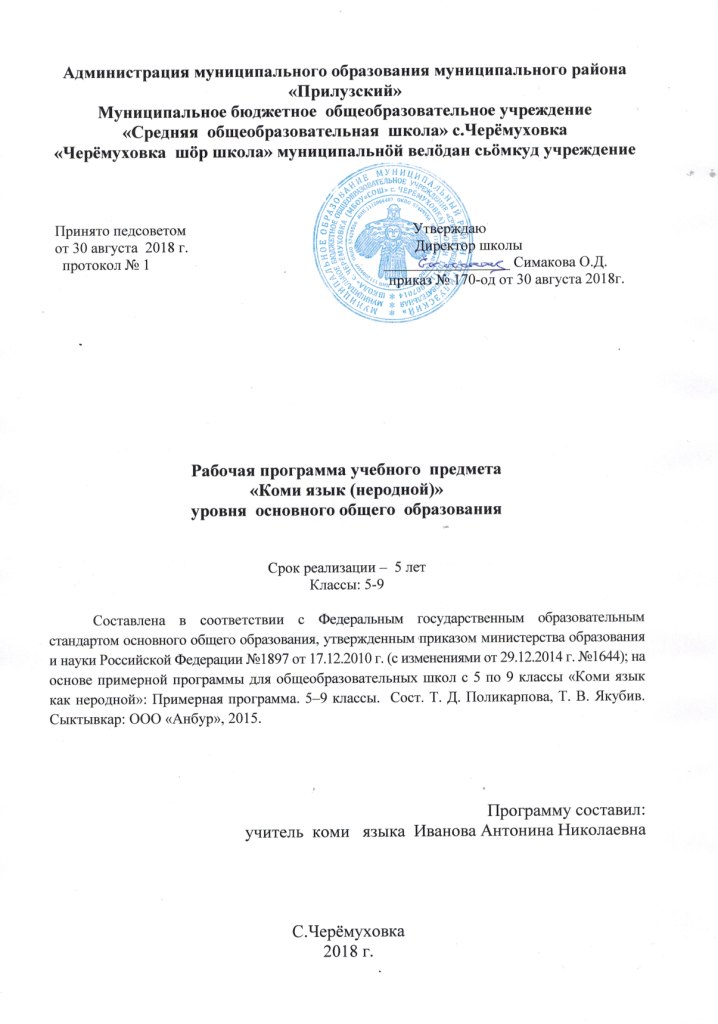 